【有效教學暨多元評量】工作坊--教學案例成果彙編(二)我的小動物朋友生活課程102年度有效教學暨多元評量工作坊教學案例實施學生生活能力表現：主動表達想法：   同學喜愛上台，或以比手劃腳表演常見的動物、或發表看法和提問。學習有效分工：探索活動前學童能夠討論出需要攜帶的工具，並且各組分工，每人都安排了攜帶的物品。活動中，各組組員都能負責，確實攜帶工具，並且同組一起使用。設計動物之歌並編動作時，更見學童的分工學習是很有果效的。建立尊重生命的概念：探索活動過程中，看得出學生的好奇心和細心的態度。動物觀察過後，學童或主動、或互相提醒，為尊重小動物生命而放回原處。寵物的照顧工作和紀錄工作，讓他們更愛護小動物，也瞭解飼養是真得需要付出時間和代價的。不過出乎意料的是學生似乎並未降低飼養寵物的興致，不過無論何時問每位學童，都口徑一致地說：「要養就要養它一輩子。」雖不能保證未來他們的飼養行為如何，但可以確定的是學生已有正確的飼養概念。學習善用圖書館和善後整理：學生能夠提問，也能夠在圖書館合作找書和找答案。看完書後，都能按圖書館阿姨指令整齊放回原處，選定的書會主動排隊登記借書。書籍找不到的部分，少部分學生學會用網路找答案。發揮創意與合作精神：設計動物之歌並編動作，看見學生的積極性、創意和語彙表達的能力。學童彼此也給對方很多的空間和可能性，很有品質地學習到團體合作的精神，也就是彼此包容和激發創意的能力。多元評量的運用教學主題我的小動物朋友我的小動物朋友我的小動物朋友我的小動物朋友我的小動物朋友我的小動物朋友我的小動物朋友我的小動物朋友我的小動物朋友我的小動物朋友教學對象二年級二年級二年級二年級二年級教學節數教學節數教學節數教學節數8節教學者成功國小蔣玉華老師成功國小蔣玉華老師成功國小蔣玉華老師成功國小蔣玉華老師成功國小蔣玉華老師設計者設計者設計者設計者成功國小蔣玉華老師設計理念康軒版二下第三單元「和小動物做朋友」的課程在春天生氣盎然的時節進行。一般而言，小二學童對動物興趣十足，卻因本校校園和校外四周屬於較人工化、城鎮化的環境，觀察和接觸小動物的機會並不多元、也並不夠豐富。如何藉此單元讓孩子認識動物、培養觀察和記錄能力、和愛護動物的情操，顯得更為重要和必要。春天的校園裡，動植物都較為豐富；本教案以校園的探索活動為起點，讓學童親近自然，以所有感官去尋覓和觀察校園的小動物，希望引發學童對動物的好奇和興趣。進而藉由班上已有飼養寵物的同學提供寵物，提供各組一起對特定小動物進行將近二~三週的照料工作、觀察和記錄，以培養學童愛護小動物的情操。同時提出疑問並到圖書館中查詢資料、抄寫蒐集。最後各組學童以兒歌曲調，嘗試編歌詞，表演自己照料的小動物特性與其他同學分享。並且各組將圖書館蒐集的資料整理成有獎徵答的題目和答案，讓其他同學搶答。期能學童在同樂的歡樂氣氛中，又能擴充對動物的經驗見聞。由於教師課程節數的受限（即一週只有兩堂課）、和內容分工的現況，所以決定以8節課，即4週的時間內完成此單元的學習。康軒版二下第三單元「和小動物做朋友」的課程在春天生氣盎然的時節進行。一般而言，小二學童對動物興趣十足，卻因本校校園和校外四周屬於較人工化、城鎮化的環境，觀察和接觸小動物的機會並不多元、也並不夠豐富。如何藉此單元讓孩子認識動物、培養觀察和記錄能力、和愛護動物的情操，顯得更為重要和必要。春天的校園裡，動植物都較為豐富；本教案以校園的探索活動為起點，讓學童親近自然，以所有感官去尋覓和觀察校園的小動物，希望引發學童對動物的好奇和興趣。進而藉由班上已有飼養寵物的同學提供寵物，提供各組一起對特定小動物進行將近二~三週的照料工作、觀察和記錄，以培養學童愛護小動物的情操。同時提出疑問並到圖書館中查詢資料、抄寫蒐集。最後各組學童以兒歌曲調，嘗試編歌詞，表演自己照料的小動物特性與其他同學分享。並且各組將圖書館蒐集的資料整理成有獎徵答的題目和答案，讓其他同學搶答。期能學童在同樂的歡樂氣氛中，又能擴充對動物的經驗見聞。由於教師課程節數的受限（即一週只有兩堂課）、和內容分工的現況，所以決定以8節課，即4週的時間內完成此單元的學習。康軒版二下第三單元「和小動物做朋友」的課程在春天生氣盎然的時節進行。一般而言，小二學童對動物興趣十足，卻因本校校園和校外四周屬於較人工化、城鎮化的環境，觀察和接觸小動物的機會並不多元、也並不夠豐富。如何藉此單元讓孩子認識動物、培養觀察和記錄能力、和愛護動物的情操，顯得更為重要和必要。春天的校園裡，動植物都較為豐富；本教案以校園的探索活動為起點，讓學童親近自然，以所有感官去尋覓和觀察校園的小動物，希望引發學童對動物的好奇和興趣。進而藉由班上已有飼養寵物的同學提供寵物，提供各組一起對特定小動物進行將近二~三週的照料工作、觀察和記錄，以培養學童愛護小動物的情操。同時提出疑問並到圖書館中查詢資料、抄寫蒐集。最後各組學童以兒歌曲調，嘗試編歌詞，表演自己照料的小動物特性與其他同學分享。並且各組將圖書館蒐集的資料整理成有獎徵答的題目和答案，讓其他同學搶答。期能學童在同樂的歡樂氣氛中，又能擴充對動物的經驗見聞。由於教師課程節數的受限（即一週只有兩堂課）、和內容分工的現況，所以決定以8節課，即4週的時間內完成此單元的學習。康軒版二下第三單元「和小動物做朋友」的課程在春天生氣盎然的時節進行。一般而言，小二學童對動物興趣十足，卻因本校校園和校外四周屬於較人工化、城鎮化的環境，觀察和接觸小動物的機會並不多元、也並不夠豐富。如何藉此單元讓孩子認識動物、培養觀察和記錄能力、和愛護動物的情操，顯得更為重要和必要。春天的校園裡，動植物都較為豐富；本教案以校園的探索活動為起點，讓學童親近自然，以所有感官去尋覓和觀察校園的小動物，希望引發學童對動物的好奇和興趣。進而藉由班上已有飼養寵物的同學提供寵物，提供各組一起對特定小動物進行將近二~三週的照料工作、觀察和記錄，以培養學童愛護小動物的情操。同時提出疑問並到圖書館中查詢資料、抄寫蒐集。最後各組學童以兒歌曲調，嘗試編歌詞，表演自己照料的小動物特性與其他同學分享。並且各組將圖書館蒐集的資料整理成有獎徵答的題目和答案，讓其他同學搶答。期能學童在同樂的歡樂氣氛中，又能擴充對動物的經驗見聞。由於教師課程節數的受限（即一週只有兩堂課）、和內容分工的現況，所以決定以8節課，即4週的時間內完成此單元的學習。康軒版二下第三單元「和小動物做朋友」的課程在春天生氣盎然的時節進行。一般而言，小二學童對動物興趣十足，卻因本校校園和校外四周屬於較人工化、城鎮化的環境，觀察和接觸小動物的機會並不多元、也並不夠豐富。如何藉此單元讓孩子認識動物、培養觀察和記錄能力、和愛護動物的情操，顯得更為重要和必要。春天的校園裡，動植物都較為豐富；本教案以校園的探索活動為起點，讓學童親近自然，以所有感官去尋覓和觀察校園的小動物，希望引發學童對動物的好奇和興趣。進而藉由班上已有飼養寵物的同學提供寵物，提供各組一起對特定小動物進行將近二~三週的照料工作、觀察和記錄，以培養學童愛護小動物的情操。同時提出疑問並到圖書館中查詢資料、抄寫蒐集。最後各組學童以兒歌曲調，嘗試編歌詞，表演自己照料的小動物特性與其他同學分享。並且各組將圖書館蒐集的資料整理成有獎徵答的題目和答案，讓其他同學搶答。期能學童在同樂的歡樂氣氛中，又能擴充對動物的經驗見聞。由於教師課程節數的受限（即一週只有兩堂課）、和內容分工的現況，所以決定以8節課，即4週的時間內完成此單元的學習。康軒版二下第三單元「和小動物做朋友」的課程在春天生氣盎然的時節進行。一般而言，小二學童對動物興趣十足，卻因本校校園和校外四周屬於較人工化、城鎮化的環境，觀察和接觸小動物的機會並不多元、也並不夠豐富。如何藉此單元讓孩子認識動物、培養觀察和記錄能力、和愛護動物的情操，顯得更為重要和必要。春天的校園裡，動植物都較為豐富；本教案以校園的探索活動為起點，讓學童親近自然，以所有感官去尋覓和觀察校園的小動物，希望引發學童對動物的好奇和興趣。進而藉由班上已有飼養寵物的同學提供寵物，提供各組一起對特定小動物進行將近二~三週的照料工作、觀察和記錄，以培養學童愛護小動物的情操。同時提出疑問並到圖書館中查詢資料、抄寫蒐集。最後各組學童以兒歌曲調，嘗試編歌詞，表演自己照料的小動物特性與其他同學分享。並且各組將圖書館蒐集的資料整理成有獎徵答的題目和答案，讓其他同學搶答。期能學童在同樂的歡樂氣氛中，又能擴充對動物的經驗見聞。由於教師課程節數的受限（即一週只有兩堂課）、和內容分工的現況，所以決定以8節課，即4週的時間內完成此單元的學習。康軒版二下第三單元「和小動物做朋友」的課程在春天生氣盎然的時節進行。一般而言，小二學童對動物興趣十足，卻因本校校園和校外四周屬於較人工化、城鎮化的環境，觀察和接觸小動物的機會並不多元、也並不夠豐富。如何藉此單元讓孩子認識動物、培養觀察和記錄能力、和愛護動物的情操，顯得更為重要和必要。春天的校園裡，動植物都較為豐富；本教案以校園的探索活動為起點，讓學童親近自然，以所有感官去尋覓和觀察校園的小動物，希望引發學童對動物的好奇和興趣。進而藉由班上已有飼養寵物的同學提供寵物，提供各組一起對特定小動物進行將近二~三週的照料工作、觀察和記錄，以培養學童愛護小動物的情操。同時提出疑問並到圖書館中查詢資料、抄寫蒐集。最後各組學童以兒歌曲調，嘗試編歌詞，表演自己照料的小動物特性與其他同學分享。並且各組將圖書館蒐集的資料整理成有獎徵答的題目和答案，讓其他同學搶答。期能學童在同樂的歡樂氣氛中，又能擴充對動物的經驗見聞。由於教師課程節數的受限（即一週只有兩堂課）、和內容分工的現況，所以決定以8節課，即4週的時間內完成此單元的學習。康軒版二下第三單元「和小動物做朋友」的課程在春天生氣盎然的時節進行。一般而言，小二學童對動物興趣十足，卻因本校校園和校外四周屬於較人工化、城鎮化的環境，觀察和接觸小動物的機會並不多元、也並不夠豐富。如何藉此單元讓孩子認識動物、培養觀察和記錄能力、和愛護動物的情操，顯得更為重要和必要。春天的校園裡，動植物都較為豐富；本教案以校園的探索活動為起點，讓學童親近自然，以所有感官去尋覓和觀察校園的小動物，希望引發學童對動物的好奇和興趣。進而藉由班上已有飼養寵物的同學提供寵物，提供各組一起對特定小動物進行將近二~三週的照料工作、觀察和記錄，以培養學童愛護小動物的情操。同時提出疑問並到圖書館中查詢資料、抄寫蒐集。最後各組學童以兒歌曲調，嘗試編歌詞，表演自己照料的小動物特性與其他同學分享。並且各組將圖書館蒐集的資料整理成有獎徵答的題目和答案，讓其他同學搶答。期能學童在同樂的歡樂氣氛中，又能擴充對動物的經驗見聞。由於教師課程節數的受限（即一週只有兩堂課）、和內容分工的現況，所以決定以8節課，即4週的時間內完成此單元的學習。康軒版二下第三單元「和小動物做朋友」的課程在春天生氣盎然的時節進行。一般而言，小二學童對動物興趣十足，卻因本校校園和校外四周屬於較人工化、城鎮化的環境，觀察和接觸小動物的機會並不多元、也並不夠豐富。如何藉此單元讓孩子認識動物、培養觀察和記錄能力、和愛護動物的情操，顯得更為重要和必要。春天的校園裡，動植物都較為豐富；本教案以校園的探索活動為起點，讓學童親近自然，以所有感官去尋覓和觀察校園的小動物，希望引發學童對動物的好奇和興趣。進而藉由班上已有飼養寵物的同學提供寵物，提供各組一起對特定小動物進行將近二~三週的照料工作、觀察和記錄，以培養學童愛護小動物的情操。同時提出疑問並到圖書館中查詢資料、抄寫蒐集。最後各組學童以兒歌曲調，嘗試編歌詞，表演自己照料的小動物特性與其他同學分享。並且各組將圖書館蒐集的資料整理成有獎徵答的題目和答案，讓其他同學搶答。期能學童在同樂的歡樂氣氛中，又能擴充對動物的經驗見聞。由於教師課程節數的受限（即一週只有兩堂課）、和內容分工的現況，所以決定以8節課，即4週的時間內完成此單元的學習。康軒版二下第三單元「和小動物做朋友」的課程在春天生氣盎然的時節進行。一般而言，小二學童對動物興趣十足，卻因本校校園和校外四周屬於較人工化、城鎮化的環境，觀察和接觸小動物的機會並不多元、也並不夠豐富。如何藉此單元讓孩子認識動物、培養觀察和記錄能力、和愛護動物的情操，顯得更為重要和必要。春天的校園裡，動植物都較為豐富；本教案以校園的探索活動為起點，讓學童親近自然，以所有感官去尋覓和觀察校園的小動物，希望引發學童對動物的好奇和興趣。進而藉由班上已有飼養寵物的同學提供寵物，提供各組一起對特定小動物進行將近二~三週的照料工作、觀察和記錄，以培養學童愛護小動物的情操。同時提出疑問並到圖書館中查詢資料、抄寫蒐集。最後各組學童以兒歌曲調，嘗試編歌詞，表演自己照料的小動物特性與其他同學分享。並且各組將圖書館蒐集的資料整理成有獎徵答的題目和答案，讓其他同學搶答。期能學童在同樂的歡樂氣氛中，又能擴充對動物的經驗見聞。由於教師課程節數的受限（即一週只有兩堂課）、和內容分工的現況，所以決定以8節課，即4週的時間內完成此單元的學習。課程架構	                 小小動物偵探(3節)     我的小動物朋友	                                       我是動物小褓姆(3節)           動物同樂會(2節)	                 小小動物偵探(3節)     我的小動物朋友	                                       我是動物小褓姆(3節)           動物同樂會(2節)	                 小小動物偵探(3節)     我的小動物朋友	                                       我是動物小褓姆(3節)           動物同樂會(2節)	                 小小動物偵探(3節)     我的小動物朋友	                                       我是動物小褓姆(3節)           動物同樂會(2節)	                 小小動物偵探(3節)     我的小動物朋友	                                       我是動物小褓姆(3節)           動物同樂會(2節)	                 小小動物偵探(3節)     我的小動物朋友	                                       我是動物小褓姆(3節)           動物同樂會(2節)	                 小小動物偵探(3節)     我的小動物朋友	                                       我是動物小褓姆(3節)           動物同樂會(2節)	                 小小動物偵探(3節)     我的小動物朋友	                                       我是動物小褓姆(3節)           動物同樂會(2節)	                 小小動物偵探(3節)     我的小動物朋友	                                       我是動物小褓姆(3節)           動物同樂會(2節)	                 小小動物偵探(3節)     我的小動物朋友	                                       我是動物小褓姆(3節)           動物同樂會(2節)活動一：小小動物偵探(共3節)活動一：小小動物偵探(共3節)活動一：小小動物偵探(共3節)活動一：小小動物偵探(共3節)活動一：小小動物偵探(共3節)活動一：小小動物偵探(共3節)活動一：小小動物偵探(共3節)活動一：小小動物偵探(共3節)活動一：小小動物偵探(共3節)活動一：小小動物偵探(共3節)活動一：小小動物偵探(共3節)教學準備與教材教具運用教學準備與教材教具運用教學準備與教材教具運用教學準備與教材教具運用教學DVD、塑膠杯教學DVD、塑膠杯教學DVD、塑膠杯教學DVD、塑膠杯教學DVD、塑膠杯教學DVD、塑膠杯教學DVD、塑膠杯能力指標能力指標能力指標能力指標能力指標能力指標能力指標能力指標教學目標教學目標教學目標以五官知覺探索生活，察覺事物及環境的特性與變化。2-1 接觸生活中的人、事、物，理解文化、藝術與自然現象的豐富性。5-1 相信自己只要能真切的觀察、細心的體會，常可有新奇的發現。以五官知覺探索生活，察覺事物及環境的特性與變化。2-1 接觸生活中的人、事、物，理解文化、藝術與自然現象的豐富性。5-1 相信自己只要能真切的觀察、細心的體會，常可有新奇的發現。以五官知覺探索生活，察覺事物及環境的特性與變化。2-1 接觸生活中的人、事、物，理解文化、藝術與自然現象的豐富性。5-1 相信自己只要能真切的觀察、細心的體會，常可有新奇的發現。以五官知覺探索生活，察覺事物及環境的特性與變化。2-1 接觸生活中的人、事、物，理解文化、藝術與自然現象的豐富性。5-1 相信自己只要能真切的觀察、細心的體會，常可有新奇的發現。以五官知覺探索生活，察覺事物及環境的特性與變化。2-1 接觸生活中的人、事、物，理解文化、藝術與自然現象的豐富性。5-1 相信自己只要能真切的觀察、細心的體會，常可有新奇的發現。以五官知覺探索生活，察覺事物及環境的特性與變化。2-1 接觸生活中的人、事、物，理解文化、藝術與自然現象的豐富性。5-1 相信自己只要能真切的觀察、細心的體會，常可有新奇的發現。以五官知覺探索生活，察覺事物及環境的特性與變化。2-1 接觸生活中的人、事、物，理解文化、藝術與自然現象的豐富性。5-1 相信自己只要能真切的觀察、細心的體會，常可有新奇的發現。以五官知覺探索生活，察覺事物及環境的特性與變化。2-1 接觸生活中的人、事、物，理解文化、藝術與自然現象的豐富性。5-1 相信自己只要能真切的觀察、細心的體會，常可有新奇的發現。1. 能運用五官觀察校園環境中所接觸的小動物，引發好奇與疑問。2. 學習觀察小動物的要點與方法。3. 學習以畫圖或文字記錄動物的特性，和感受動物生命力。1. 能運用五官觀察校園環境中所接觸的小動物，引發好奇與疑問。2. 學習觀察小動物的要點與方法。3. 學習以畫圖或文字記錄動物的特性，和感受動物生命力。1. 能運用五官觀察校園環境中所接觸的小動物，引發好奇與疑問。2. 學習觀察小動物的要點與方法。3. 學習以畫圖或文字記錄動物的特性，和感受動物生命力。活動流程活動流程活動流程活動流程活動流程活動流程活動流程活動流程活動流程活動流程評量說明(形成性、總结性、評量基規準)引起動機學童剛從戶外教學綠色博覽會回來，樂於發表所見所聞，教師引導焦點在動物身上。進行小測驗，請在紙上寫下在綠博中看到的動物有哪些？和各寫下或畫下(一個)它的特徵。老師解釋特徵。以生22為例，請學童形容她的外型特徵，協助學生瞭解特徵的意思。接著，讓學童練習形容一下動物的外型特徵。教師再問：春天來了，看過校園的什麼動物呢？有一位同學搖頭。好幾位學童舉手發表。有些提到家中看見過的動物。請同學在紙的另一面寫下在校園或家中看見過的動物，只寫名稱（因時間關係，不需寫特徵）。（3） 教師邀請同學上台，比手劃腳表演校園或家中常見的動物，讓大家猜猜是什麼動物。全班猜得不亦樂乎。發展活動教師提問：「想不想去校園拜訪小動物？」全班應好。分組並討論探索活動中需要攜帶什麼物品。誰負責攜帶，並記錄下來。教師提醒學童需要記錄：動物名稱、特徵可以畫、可以寫。並提出注意細節：它的樣子和顏色、那時小動物在做什麼呢？在校園哪裡發現的？提出:拜訪小動物，要注意什麼呢？討論後，看教學DVD。（2）教師帶領學童至校園內探索，各組同學分工進行，各組同學拿出各種工具和工具書進行觀察，並且認真記錄或拍照。（3）回到班上，從師生所拍攝的照片中，請各組學童分享動物的發現。三、綜合活動鼓勵學童回家可以找資料或查書，為能了解小動物的運動方式、食物、棲息地、成長變化…等問題。引起動機學童剛從戶外教學綠色博覽會回來，樂於發表所見所聞，教師引導焦點在動物身上。進行小測驗，請在紙上寫下在綠博中看到的動物有哪些？和各寫下或畫下(一個)它的特徵。老師解釋特徵。以生22為例，請學童形容她的外型特徵，協助學生瞭解特徵的意思。接著，讓學童練習形容一下動物的外型特徵。教師再問：春天來了，看過校園的什麼動物呢？有一位同學搖頭。好幾位學童舉手發表。有些提到家中看見過的動物。請同學在紙的另一面寫下在校園或家中看見過的動物，只寫名稱（因時間關係，不需寫特徵）。（3） 教師邀請同學上台，比手劃腳表演校園或家中常見的動物，讓大家猜猜是什麼動物。全班猜得不亦樂乎。發展活動教師提問：「想不想去校園拜訪小動物？」全班應好。分組並討論探索活動中需要攜帶什麼物品。誰負責攜帶，並記錄下來。教師提醒學童需要記錄：動物名稱、特徵可以畫、可以寫。並提出注意細節：它的樣子和顏色、那時小動物在做什麼呢？在校園哪裡發現的？提出:拜訪小動物，要注意什麼呢？討論後，看教學DVD。（2）教師帶領學童至校園內探索，各組同學分工進行，各組同學拿出各種工具和工具書進行觀察，並且認真記錄或拍照。（3）回到班上，從師生所拍攝的照片中，請各組學童分享動物的發現。三、綜合活動鼓勵學童回家可以找資料或查書，為能了解小動物的運動方式、食物、棲息地、成長變化…等問題。引起動機學童剛從戶外教學綠色博覽會回來，樂於發表所見所聞，教師引導焦點在動物身上。進行小測驗，請在紙上寫下在綠博中看到的動物有哪些？和各寫下或畫下(一個)它的特徵。老師解釋特徵。以生22為例，請學童形容她的外型特徵，協助學生瞭解特徵的意思。接著，讓學童練習形容一下動物的外型特徵。教師再問：春天來了，看過校園的什麼動物呢？有一位同學搖頭。好幾位學童舉手發表。有些提到家中看見過的動物。請同學在紙的另一面寫下在校園或家中看見過的動物，只寫名稱（因時間關係，不需寫特徵）。（3） 教師邀請同學上台，比手劃腳表演校園或家中常見的動物，讓大家猜猜是什麼動物。全班猜得不亦樂乎。發展活動教師提問：「想不想去校園拜訪小動物？」全班應好。分組並討論探索活動中需要攜帶什麼物品。誰負責攜帶，並記錄下來。教師提醒學童需要記錄：動物名稱、特徵可以畫、可以寫。並提出注意細節：它的樣子和顏色、那時小動物在做什麼呢？在校園哪裡發現的？提出:拜訪小動物，要注意什麼呢？討論後，看教學DVD。（2）教師帶領學童至校園內探索，各組同學分工進行，各組同學拿出各種工具和工具書進行觀察，並且認真記錄或拍照。（3）回到班上，從師生所拍攝的照片中，請各組學童分享動物的發現。三、綜合活動鼓勵學童回家可以找資料或查書，為能了解小動物的運動方式、食物、棲息地、成長變化…等問題。引起動機學童剛從戶外教學綠色博覽會回來，樂於發表所見所聞，教師引導焦點在動物身上。進行小測驗，請在紙上寫下在綠博中看到的動物有哪些？和各寫下或畫下(一個)它的特徵。老師解釋特徵。以生22為例，請學童形容她的外型特徵，協助學生瞭解特徵的意思。接著，讓學童練習形容一下動物的外型特徵。教師再問：春天來了，看過校園的什麼動物呢？有一位同學搖頭。好幾位學童舉手發表。有些提到家中看見過的動物。請同學在紙的另一面寫下在校園或家中看見過的動物，只寫名稱（因時間關係，不需寫特徵）。（3） 教師邀請同學上台，比手劃腳表演校園或家中常見的動物，讓大家猜猜是什麼動物。全班猜得不亦樂乎。發展活動教師提問：「想不想去校園拜訪小動物？」全班應好。分組並討論探索活動中需要攜帶什麼物品。誰負責攜帶，並記錄下來。教師提醒學童需要記錄：動物名稱、特徵可以畫、可以寫。並提出注意細節：它的樣子和顏色、那時小動物在做什麼呢？在校園哪裡發現的？提出:拜訪小動物，要注意什麼呢？討論後，看教學DVD。（2）教師帶領學童至校園內探索，各組同學分工進行，各組同學拿出各種工具和工具書進行觀察，並且認真記錄或拍照。（3）回到班上，從師生所拍攝的照片中，請各組學童分享動物的發現。三、綜合活動鼓勵學童回家可以找資料或查書，為能了解小動物的運動方式、食物、棲息地、成長變化…等問題。引起動機學童剛從戶外教學綠色博覽會回來，樂於發表所見所聞，教師引導焦點在動物身上。進行小測驗，請在紙上寫下在綠博中看到的動物有哪些？和各寫下或畫下(一個)它的特徵。老師解釋特徵。以生22為例，請學童形容她的外型特徵，協助學生瞭解特徵的意思。接著，讓學童練習形容一下動物的外型特徵。教師再問：春天來了，看過校園的什麼動物呢？有一位同學搖頭。好幾位學童舉手發表。有些提到家中看見過的動物。請同學在紙的另一面寫下在校園或家中看見過的動物，只寫名稱（因時間關係，不需寫特徵）。（3） 教師邀請同學上台，比手劃腳表演校園或家中常見的動物，讓大家猜猜是什麼動物。全班猜得不亦樂乎。發展活動教師提問：「想不想去校園拜訪小動物？」全班應好。分組並討論探索活動中需要攜帶什麼物品。誰負責攜帶，並記錄下來。教師提醒學童需要記錄：動物名稱、特徵可以畫、可以寫。並提出注意細節：它的樣子和顏色、那時小動物在做什麼呢？在校園哪裡發現的？提出:拜訪小動物，要注意什麼呢？討論後，看教學DVD。（2）教師帶領學童至校園內探索，各組同學分工進行，各組同學拿出各種工具和工具書進行觀察，並且認真記錄或拍照。（3）回到班上，從師生所拍攝的照片中，請各組學童分享動物的發現。三、綜合活動鼓勵學童回家可以找資料或查書，為能了解小動物的運動方式、食物、棲息地、成長變化…等問題。引起動機學童剛從戶外教學綠色博覽會回來，樂於發表所見所聞，教師引導焦點在動物身上。進行小測驗，請在紙上寫下在綠博中看到的動物有哪些？和各寫下或畫下(一個)它的特徵。老師解釋特徵。以生22為例，請學童形容她的外型特徵，協助學生瞭解特徵的意思。接著，讓學童練習形容一下動物的外型特徵。教師再問：春天來了，看過校園的什麼動物呢？有一位同學搖頭。好幾位學童舉手發表。有些提到家中看見過的動物。請同學在紙的另一面寫下在校園或家中看見過的動物，只寫名稱（因時間關係，不需寫特徵）。（3） 教師邀請同學上台，比手劃腳表演校園或家中常見的動物，讓大家猜猜是什麼動物。全班猜得不亦樂乎。發展活動教師提問：「想不想去校園拜訪小動物？」全班應好。分組並討論探索活動中需要攜帶什麼物品。誰負責攜帶，並記錄下來。教師提醒學童需要記錄：動物名稱、特徵可以畫、可以寫。並提出注意細節：它的樣子和顏色、那時小動物在做什麼呢？在校園哪裡發現的？提出:拜訪小動物，要注意什麼呢？討論後，看教學DVD。（2）教師帶領學童至校園內探索，各組同學分工進行，各組同學拿出各種工具和工具書進行觀察，並且認真記錄或拍照。（3）回到班上，從師生所拍攝的照片中，請各組學童分享動物的發現。三、綜合活動鼓勵學童回家可以找資料或查書，為能了解小動物的運動方式、食物、棲息地、成長變化…等問題。引起動機學童剛從戶外教學綠色博覽會回來，樂於發表所見所聞，教師引導焦點在動物身上。進行小測驗，請在紙上寫下在綠博中看到的動物有哪些？和各寫下或畫下(一個)它的特徵。老師解釋特徵。以生22為例，請學童形容她的外型特徵，協助學生瞭解特徵的意思。接著，讓學童練習形容一下動物的外型特徵。教師再問：春天來了，看過校園的什麼動物呢？有一位同學搖頭。好幾位學童舉手發表。有些提到家中看見過的動物。請同學在紙的另一面寫下在校園或家中看見過的動物，只寫名稱（因時間關係，不需寫特徵）。（3） 教師邀請同學上台，比手劃腳表演校園或家中常見的動物，讓大家猜猜是什麼動物。全班猜得不亦樂乎。發展活動教師提問：「想不想去校園拜訪小動物？」全班應好。分組並討論探索活動中需要攜帶什麼物品。誰負責攜帶，並記錄下來。教師提醒學童需要記錄：動物名稱、特徵可以畫、可以寫。並提出注意細節：它的樣子和顏色、那時小動物在做什麼呢？在校園哪裡發現的？提出:拜訪小動物，要注意什麼呢？討論後，看教學DVD。（2）教師帶領學童至校園內探索，各組同學分工進行，各組同學拿出各種工具和工具書進行觀察，並且認真記錄或拍照。（3）回到班上，從師生所拍攝的照片中，請各組學童分享動物的發現。三、綜合活動鼓勵學童回家可以找資料或查書，為能了解小動物的運動方式、食物、棲息地、成長變化…等問題。引起動機學童剛從戶外教學綠色博覽會回來，樂於發表所見所聞，教師引導焦點在動物身上。進行小測驗，請在紙上寫下在綠博中看到的動物有哪些？和各寫下或畫下(一個)它的特徵。老師解釋特徵。以生22為例，請學童形容她的外型特徵，協助學生瞭解特徵的意思。接著，讓學童練習形容一下動物的外型特徵。教師再問：春天來了，看過校園的什麼動物呢？有一位同學搖頭。好幾位學童舉手發表。有些提到家中看見過的動物。請同學在紙的另一面寫下在校園或家中看見過的動物，只寫名稱（因時間關係，不需寫特徵）。（3） 教師邀請同學上台，比手劃腳表演校園或家中常見的動物，讓大家猜猜是什麼動物。全班猜得不亦樂乎。發展活動教師提問：「想不想去校園拜訪小動物？」全班應好。分組並討論探索活動中需要攜帶什麼物品。誰負責攜帶，並記錄下來。教師提醒學童需要記錄：動物名稱、特徵可以畫、可以寫。並提出注意細節：它的樣子和顏色、那時小動物在做什麼呢？在校園哪裡發現的？提出:拜訪小動物，要注意什麼呢？討論後，看教學DVD。（2）教師帶領學童至校園內探索，各組同學分工進行，各組同學拿出各種工具和工具書進行觀察，並且認真記錄或拍照。（3）回到班上，從師生所拍攝的照片中，請各組學童分享動物的發現。三、綜合活動鼓勵學童回家可以找資料或查書，為能了解小動物的運動方式、食物、棲息地、成長變化…等問題。引起動機學童剛從戶外教學綠色博覽會回來，樂於發表所見所聞，教師引導焦點在動物身上。進行小測驗，請在紙上寫下在綠博中看到的動物有哪些？和各寫下或畫下(一個)它的特徵。老師解釋特徵。以生22為例，請學童形容她的外型特徵，協助學生瞭解特徵的意思。接著，讓學童練習形容一下動物的外型特徵。教師再問：春天來了，看過校園的什麼動物呢？有一位同學搖頭。好幾位學童舉手發表。有些提到家中看見過的動物。請同學在紙的另一面寫下在校園或家中看見過的動物，只寫名稱（因時間關係，不需寫特徵）。（3） 教師邀請同學上台，比手劃腳表演校園或家中常見的動物，讓大家猜猜是什麼動物。全班猜得不亦樂乎。發展活動教師提問：「想不想去校園拜訪小動物？」全班應好。分組並討論探索活動中需要攜帶什麼物品。誰負責攜帶，並記錄下來。教師提醒學童需要記錄：動物名稱、特徵可以畫、可以寫。並提出注意細節：它的樣子和顏色、那時小動物在做什麼呢？在校園哪裡發現的？提出:拜訪小動物，要注意什麼呢？討論後，看教學DVD。（2）教師帶領學童至校園內探索，各組同學分工進行，各組同學拿出各種工具和工具書進行觀察，並且認真記錄或拍照。（3）回到班上，從師生所拍攝的照片中，請各組學童分享動物的發現。三、綜合活動鼓勵學童回家可以找資料或查書，為能了解小動物的運動方式、食物、棲息地、成長變化…等問題。引起動機學童剛從戶外教學綠色博覽會回來，樂於發表所見所聞，教師引導焦點在動物身上。進行小測驗，請在紙上寫下在綠博中看到的動物有哪些？和各寫下或畫下(一個)它的特徵。老師解釋特徵。以生22為例，請學童形容她的外型特徵，協助學生瞭解特徵的意思。接著，讓學童練習形容一下動物的外型特徵。教師再問：春天來了，看過校園的什麼動物呢？有一位同學搖頭。好幾位學童舉手發表。有些提到家中看見過的動物。請同學在紙的另一面寫下在校園或家中看見過的動物，只寫名稱（因時間關係，不需寫特徵）。（3） 教師邀請同學上台，比手劃腳表演校園或家中常見的動物，讓大家猜猜是什麼動物。全班猜得不亦樂乎。發展活動教師提問：「想不想去校園拜訪小動物？」全班應好。分組並討論探索活動中需要攜帶什麼物品。誰負責攜帶，並記錄下來。教師提醒學童需要記錄：動物名稱、特徵可以畫、可以寫。並提出注意細節：它的樣子和顏色、那時小動物在做什麼呢？在校園哪裡發現的？提出:拜訪小動物，要注意什麼呢？討論後，看教學DVD。（2）教師帶領學童至校園內探索，各組同學分工進行，各組同學拿出各種工具和工具書進行觀察，並且認真記錄或拍照。（3）回到班上，從師生所拍攝的照片中，請各組學童分享動物的發現。三、綜合活動鼓勵學童回家可以找資料或查書，為能了解小動物的運動方式、食物、棲息地、成長變化…等問題。形成性評量：發表、學習單、探索工具記錄單。總结性評量：觀察記錄單。評量基準（一）：進行探索，找到小動物，並能使用工具觀察。評量規準：3分：能找到二種校園小動物，並能使用工具觀察2分：能找到一種校園小動物，並能使用工具觀察1分：有興趣探索校園小動物活動一、教學花絮和教學紀錄活動一、教學花絮和教學紀錄活動一、教學花絮和教學紀錄活動一、教學花絮和教學紀錄活動一、教學花絮和教學紀錄活動一、教學花絮和教學紀錄活動一、教學花絮和教學紀錄活動一、教學花絮和教學紀錄活動一、教學花絮和教學紀錄活動一、教學花絮和教學紀錄活動一、教學花絮和教學紀錄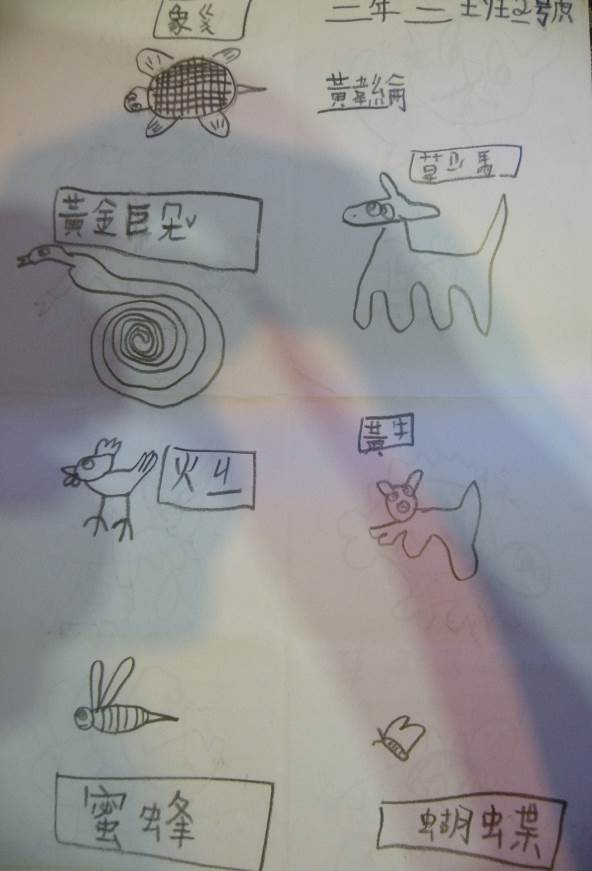 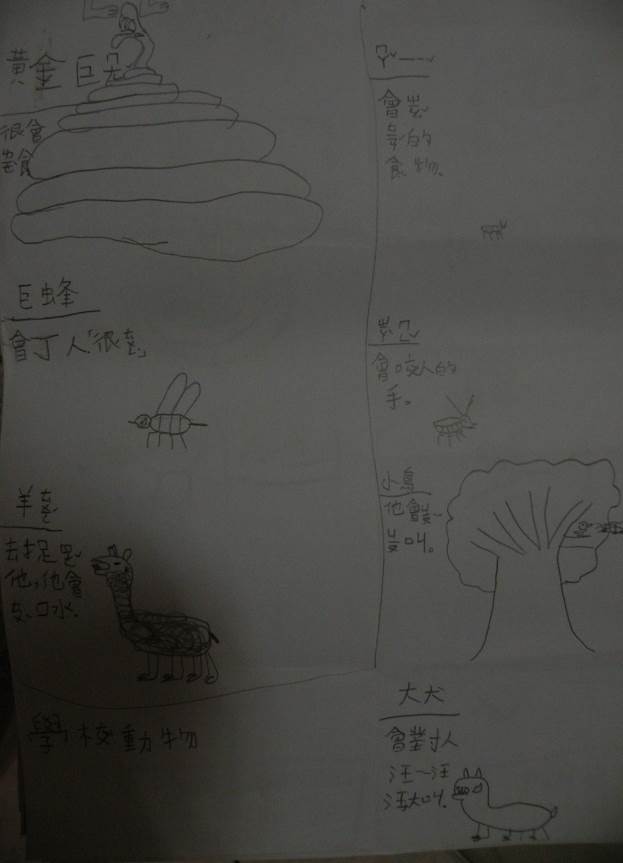 小測驗中，學童或畫或寫都表現出鮮活有趣的內容。小測驗中，學童或畫或寫都表現出鮮活有趣的內容。小測驗中，學童或畫或寫都表現出鮮活有趣的內容。小測驗中，學童或畫或寫都表現出鮮活有趣的內容。小測驗中，學童或畫或寫都表現出鮮活有趣的內容。小測驗中，學童或畫或寫都表現出鮮活有趣的內容。小測驗中，學童或畫或寫都表現出鮮活有趣的內容。學童已可表達動物的外觀或行為的特徵。學童已可表達動物的外觀或行為的特徵。學童已可表達動物的外觀或行為的特徵。學童已可表達動物的外觀或行為的特徵。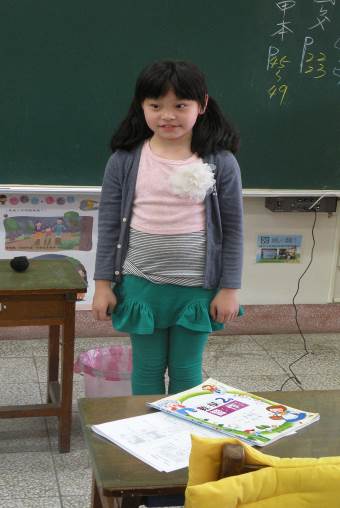 特徵的例子特徵的例子老師提問：會怎麼形容這位同學的「外在特徵」，讓不太認識她的人清楚認識，並且印象深刻呢？生18:她頭髮是長的。師：很好。生1:很水(漂亮)。師：這是他給我的感覺，如果只講他外面看起來的樣子有什麼特別的，就是外觀特徵？生11:她成績很好。教師再解釋一次。生19:皮膚很白。師:對了。生2:眼睛很大。有酒窩。師:很好。觀察愈來愈細囉。接著，讓學童形容一下動物的外觀特徵…生1：我知道，像黃牛有角。生3：綿羊身上毛毛的。生9：火雞叫聲很特別。(他生動地表演火雞叫聲，很棒！)老師提問：會怎麼形容這位同學的「外在特徵」，讓不太認識她的人清楚認識，並且印象深刻呢？生18:她頭髮是長的。師：很好。生1:很水(漂亮)。師：這是他給我的感覺，如果只講他外面看起來的樣子有什麼特別的，就是外觀特徵？生11:她成績很好。教師再解釋一次。生19:皮膚很白。師:對了。生2:眼睛很大。有酒窩。師:很好。觀察愈來愈細囉。接著，讓學童形容一下動物的外觀特徵…生1：我知道，像黃牛有角。生3：綿羊身上毛毛的。生9：火雞叫聲很特別。(他生動地表演火雞叫聲，很棒！)老師提問：會怎麼形容這位同學的「外在特徵」，讓不太認識她的人清楚認識，並且印象深刻呢？生18:她頭髮是長的。師：很好。生1:很水(漂亮)。師：這是他給我的感覺，如果只講他外面看起來的樣子有什麼特別的，就是外觀特徵？生11:她成績很好。教師再解釋一次。生19:皮膚很白。師:對了。生2:眼睛很大。有酒窩。師:很好。觀察愈來愈細囉。接著，讓學童形容一下動物的外觀特徵…生1：我知道，像黃牛有角。生3：綿羊身上毛毛的。生9：火雞叫聲很特別。(他生動地表演火雞叫聲，很棒！)老師提問：會怎麼形容這位同學的「外在特徵」，讓不太認識她的人清楚認識，並且印象深刻呢？生18:她頭髮是長的。師：很好。生1:很水(漂亮)。師：這是他給我的感覺，如果只講他外面看起來的樣子有什麼特別的，就是外觀特徵？生11:她成績很好。教師再解釋一次。生19:皮膚很白。師:對了。生2:眼睛很大。有酒窩。師:很好。觀察愈來愈細囉。接著，讓學童形容一下動物的外觀特徵…生1：我知道，像黃牛有角。生3：綿羊身上毛毛的。生9：火雞叫聲很特別。(他生動地表演火雞叫聲，很棒！)老師提問：會怎麼形容這位同學的「外在特徵」，讓不太認識她的人清楚認識，並且印象深刻呢？生18:她頭髮是長的。師：很好。生1:很水(漂亮)。師：這是他給我的感覺，如果只講他外面看起來的樣子有什麼特別的，就是外觀特徵？生11:她成績很好。教師再解釋一次。生19:皮膚很白。師:對了。生2:眼睛很大。有酒窩。師:很好。觀察愈來愈細囉。接著，讓學童形容一下動物的外觀特徵…生1：我知道，像黃牛有角。生3：綿羊身上毛毛的。生9：火雞叫聲很特別。(他生動地表演火雞叫聲，很棒！)老師提問：會怎麼形容這位同學的「外在特徵」，讓不太認識她的人清楚認識，並且印象深刻呢？生18:她頭髮是長的。師：很好。生1:很水(漂亮)。師：這是他給我的感覺，如果只講他外面看起來的樣子有什麼特別的，就是外觀特徵？生11:她成績很好。教師再解釋一次。生19:皮膚很白。師:對了。生2:眼睛很大。有酒窩。師:很好。觀察愈來愈細囉。接著，讓學童形容一下動物的外觀特徵…生1：我知道，像黃牛有角。生3：綿羊身上毛毛的。生9：火雞叫聲很特別。(他生動地表演火雞叫聲，很棒！)老師提問：會怎麼形容這位同學的「外在特徵」，讓不太認識她的人清楚認識，並且印象深刻呢？生18:她頭髮是長的。師：很好。生1:很水(漂亮)。師：這是他給我的感覺，如果只講他外面看起來的樣子有什麼特別的，就是外觀特徵？生11:她成績很好。教師再解釋一次。生19:皮膚很白。師:對了。生2:眼睛很大。有酒窩。師:很好。觀察愈來愈細囉。接著，讓學童形容一下動物的外觀特徵…生1：我知道，像黃牛有角。生3：綿羊身上毛毛的。生9：火雞叫聲很特別。(他生動地表演火雞叫聲，很棒！)老師提問：會怎麼形容這位同學的「外在特徵」，讓不太認識她的人清楚認識，並且印象深刻呢？生18:她頭髮是長的。師：很好。生1:很水(漂亮)。師：這是他給我的感覺，如果只講他外面看起來的樣子有什麼特別的，就是外觀特徵？生11:她成績很好。教師再解釋一次。生19:皮膚很白。師:對了。生2:眼睛很大。有酒窩。師:很好。觀察愈來愈細囉。接著，讓學童形容一下動物的外觀特徵…生1：我知道，像黃牛有角。生3：綿羊身上毛毛的。生9：火雞叫聲很特別。(他生動地表演火雞叫聲，很棒！)老師提問：會怎麼形容這位同學的「外在特徵」，讓不太認識她的人清楚認識，並且印象深刻呢？生18:她頭髮是長的。師：很好。生1:很水(漂亮)。師：這是他給我的感覺，如果只講他外面看起來的樣子有什麼特別的，就是外觀特徵？生11:她成績很好。教師再解釋一次。生19:皮膚很白。師:對了。生2:眼睛很大。有酒窩。師:很好。觀察愈來愈細囉。接著，讓學童形容一下動物的外觀特徵…生1：我知道，像黃牛有角。生3：綿羊身上毛毛的。生9：火雞叫聲很特別。(他生動地表演火雞叫聲，很棒！)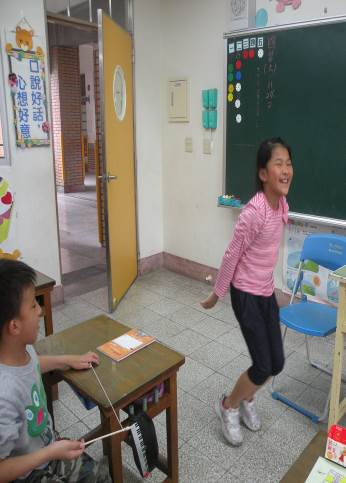 表演麻雀。表演麻雀。生19表演麻雀。生7表演馬陸和蟑螂。其他表演：小鳥、甲蟲、蜘蛛、螞蟻…。生2突然問：蟲是不是動物呢？好幾位學童說：「是啊！蟲都是動物啊！」，有些則一臉狐疑的樣子。生7:會動的就是動物了。師:機器人會動就是動物囉？生5:要有生命的。  生18:會吃東西的。師:對。會長大的。還有呢？生11：會繁殖的。師：繁殖是什麼意思？生9:會生小寶寶。師：所以動物是會動、有生命、會吃、會長大、會繁殖的。不過科學家是用細胞來做分辨的，長大以後你們就會教到了。生19表演麻雀。生7表演馬陸和蟑螂。其他表演：小鳥、甲蟲、蜘蛛、螞蟻…。生2突然問：蟲是不是動物呢？好幾位學童說：「是啊！蟲都是動物啊！」，有些則一臉狐疑的樣子。生7:會動的就是動物了。師:機器人會動就是動物囉？生5:要有生命的。  生18:會吃東西的。師:對。會長大的。還有呢？生11：會繁殖的。師：繁殖是什麼意思？生9:會生小寶寶。師：所以動物是會動、有生命、會吃、會長大、會繁殖的。不過科學家是用細胞來做分辨的，長大以後你們就會教到了。生19表演麻雀。生7表演馬陸和蟑螂。其他表演：小鳥、甲蟲、蜘蛛、螞蟻…。生2突然問：蟲是不是動物呢？好幾位學童說：「是啊！蟲都是動物啊！」，有些則一臉狐疑的樣子。生7:會動的就是動物了。師:機器人會動就是動物囉？生5:要有生命的。  生18:會吃東西的。師:對。會長大的。還有呢？生11：會繁殖的。師：繁殖是什麼意思？生9:會生小寶寶。師：所以動物是會動、有生命、會吃、會長大、會繁殖的。不過科學家是用細胞來做分辨的，長大以後你們就會教到了。生19表演麻雀。生7表演馬陸和蟑螂。其他表演：小鳥、甲蟲、蜘蛛、螞蟻…。生2突然問：蟲是不是動物呢？好幾位學童說：「是啊！蟲都是動物啊！」，有些則一臉狐疑的樣子。生7:會動的就是動物了。師:機器人會動就是動物囉？生5:要有生命的。  生18:會吃東西的。師:對。會長大的。還有呢？生11：會繁殖的。師：繁殖是什麼意思？生9:會生小寶寶。師：所以動物是會動、有生命、會吃、會長大、會繁殖的。不過科學家是用細胞來做分辨的，長大以後你們就會教到了。生19表演麻雀。生7表演馬陸和蟑螂。其他表演：小鳥、甲蟲、蜘蛛、螞蟻…。生2突然問：蟲是不是動物呢？好幾位學童說：「是啊！蟲都是動物啊！」，有些則一臉狐疑的樣子。生7:會動的就是動物了。師:機器人會動就是動物囉？生5:要有生命的。  生18:會吃東西的。師:對。會長大的。還有呢？生11：會繁殖的。師：繁殖是什麼意思？生9:會生小寶寶。師：所以動物是會動、有生命、會吃、會長大、會繁殖的。不過科學家是用細胞來做分辨的，長大以後你們就會教到了。生19表演麻雀。生7表演馬陸和蟑螂。其他表演：小鳥、甲蟲、蜘蛛、螞蟻…。生2突然問：蟲是不是動物呢？好幾位學童說：「是啊！蟲都是動物啊！」，有些則一臉狐疑的樣子。生7:會動的就是動物了。師:機器人會動就是動物囉？生5:要有生命的。  生18:會吃東西的。師:對。會長大的。還有呢？生11：會繁殖的。師：繁殖是什麼意思？生9:會生小寶寶。師：所以動物是會動、有生命、會吃、會長大、會繁殖的。不過科學家是用細胞來做分辨的，長大以後你們就會教到了。生19表演麻雀。生7表演馬陸和蟑螂。其他表演：小鳥、甲蟲、蜘蛛、螞蟻…。生2突然問：蟲是不是動物呢？好幾位學童說：「是啊！蟲都是動物啊！」，有些則一臉狐疑的樣子。生7:會動的就是動物了。師:機器人會動就是動物囉？生5:要有生命的。  生18:會吃東西的。師:對。會長大的。還有呢？生11：會繁殖的。師：繁殖是什麼意思？生9:會生小寶寶。師：所以動物是會動、有生命、會吃、會長大、會繁殖的。不過科學家是用細胞來做分辨的，長大以後你們就會教到了。生19表演麻雀。生7表演馬陸和蟑螂。其他表演：小鳥、甲蟲、蜘蛛、螞蟻…。生2突然問：蟲是不是動物呢？好幾位學童說：「是啊！蟲都是動物啊！」，有些則一臉狐疑的樣子。生7:會動的就是動物了。師:機器人會動就是動物囉？生5:要有生命的。  生18:會吃東西的。師:對。會長大的。還有呢？生11：會繁殖的。師：繁殖是什麼意思？生9:會生小寶寶。師：所以動物是會動、有生命、會吃、會長大、會繁殖的。不過科學家是用細胞來做分辨的，長大以後你們就會教到了。生19表演麻雀。生7表演馬陸和蟑螂。其他表演：小鳥、甲蟲、蜘蛛、螞蟻…。生2突然問：蟲是不是動物呢？好幾位學童說：「是啊！蟲都是動物啊！」，有些則一臉狐疑的樣子。生7:會動的就是動物了。師:機器人會動就是動物囉？生5:要有生命的。  生18:會吃東西的。師:對。會長大的。還有呢？生11：會繁殖的。師：繁殖是什麼意思？生9:會生小寶寶。師：所以動物是會動、有生命、會吃、會長大、會繁殖的。不過科學家是用細胞來做分辨的，長大以後你們就會教到了。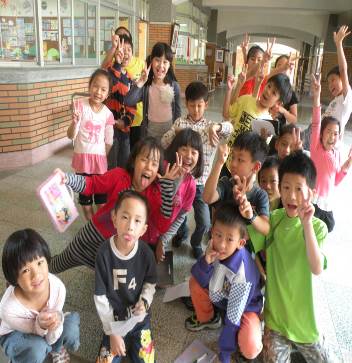 小小動物偵探要出發囉！小小動物偵探要出發囉！師:我們是小小動物偵探的話，需要有哪些工具觀察，而且記錄下來回到班上跟同學分享呢？生18：放大鏡。生7：筆記本、筆、橡皮擦、彩色筆。生19：照相機。師：觀察鳥類，想靠近它看清楚，它就飛走了，怎麼辦？生5：帶望遠鏡。最後，分組再討論組別中所要攜帶的物品並分配負責攜帶的同學。本班決定每一個人都要帶筆記本和筆，每位學童都決定要自己記錄。師:我們是小小動物偵探的話，需要有哪些工具觀察，而且記錄下來回到班上跟同學分享呢？生18：放大鏡。生7：筆記本、筆、橡皮擦、彩色筆。生19：照相機。師：觀察鳥類，想靠近它看清楚，它就飛走了，怎麼辦？生5：帶望遠鏡。最後，分組再討論組別中所要攜帶的物品並分配負責攜帶的同學。本班決定每一個人都要帶筆記本和筆，每位學童都決定要自己記錄。師:我們是小小動物偵探的話，需要有哪些工具觀察，而且記錄下來回到班上跟同學分享呢？生18：放大鏡。生7：筆記本、筆、橡皮擦、彩色筆。生19：照相機。師：觀察鳥類，想靠近它看清楚，它就飛走了，怎麼辦？生5：帶望遠鏡。最後，分組再討論組別中所要攜帶的物品並分配負責攜帶的同學。本班決定每一個人都要帶筆記本和筆，每位學童都決定要自己記錄。師:我們是小小動物偵探的話，需要有哪些工具觀察，而且記錄下來回到班上跟同學分享呢？生18：放大鏡。生7：筆記本、筆、橡皮擦、彩色筆。生19：照相機。師：觀察鳥類，想靠近它看清楚，它就飛走了，怎麼辦？生5：帶望遠鏡。最後，分組再討論組別中所要攜帶的物品並分配負責攜帶的同學。本班決定每一個人都要帶筆記本和筆，每位學童都決定要自己記錄。師:我們是小小動物偵探的話，需要有哪些工具觀察，而且記錄下來回到班上跟同學分享呢？生18：放大鏡。生7：筆記本、筆、橡皮擦、彩色筆。生19：照相機。師：觀察鳥類，想靠近它看清楚，它就飛走了，怎麼辦？生5：帶望遠鏡。最後，分組再討論組別中所要攜帶的物品並分配負責攜帶的同學。本班決定每一個人都要帶筆記本和筆，每位學童都決定要自己記錄。師:我們是小小動物偵探的話，需要有哪些工具觀察，而且記錄下來回到班上跟同學分享呢？生18：放大鏡。生7：筆記本、筆、橡皮擦、彩色筆。生19：照相機。師：觀察鳥類，想靠近它看清楚，它就飛走了，怎麼辦？生5：帶望遠鏡。最後，分組再討論組別中所要攜帶的物品並分配負責攜帶的同學。本班決定每一個人都要帶筆記本和筆，每位學童都決定要自己記錄。師:我們是小小動物偵探的話，需要有哪些工具觀察，而且記錄下來回到班上跟同學分享呢？生18：放大鏡。生7：筆記本、筆、橡皮擦、彩色筆。生19：照相機。師：觀察鳥類，想靠近它看清楚，它就飛走了，怎麼辦？生5：帶望遠鏡。最後，分組再討論組別中所要攜帶的物品並分配負責攜帶的同學。本班決定每一個人都要帶筆記本和筆，每位學童都決定要自己記錄。師:我們是小小動物偵探的話，需要有哪些工具觀察，而且記錄下來回到班上跟同學分享呢？生18：放大鏡。生7：筆記本、筆、橡皮擦、彩色筆。生19：照相機。師：觀察鳥類，想靠近它看清楚，它就飛走了，怎麼辦？生5：帶望遠鏡。最後，分組再討論組別中所要攜帶的物品並分配負責攜帶的同學。本班決定每一個人都要帶筆記本和筆，每位學童都決定要自己記錄。師:我們是小小動物偵探的話，需要有哪些工具觀察，而且記錄下來回到班上跟同學分享呢？生18：放大鏡。生7：筆記本、筆、橡皮擦、彩色筆。生19：照相機。師：觀察鳥類，想靠近它看清楚，它就飛走了，怎麼辦？生5：帶望遠鏡。最後，分組再討論組別中所要攜帶的物品並分配負責攜帶的同學。本班決定每一個人都要帶筆記本和筆，每位學童都決定要自己記錄。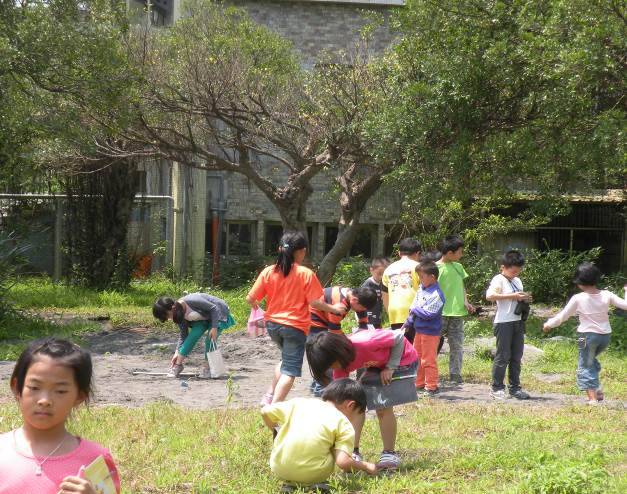 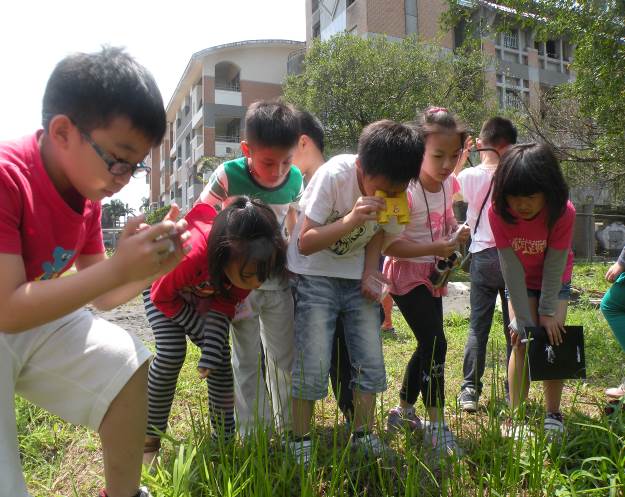 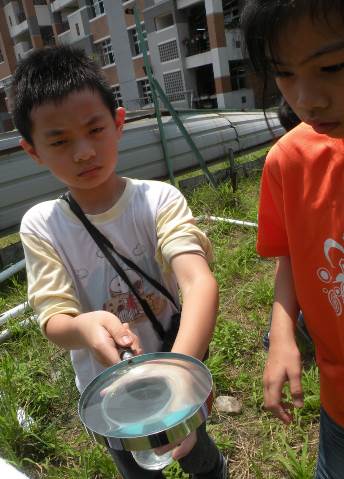 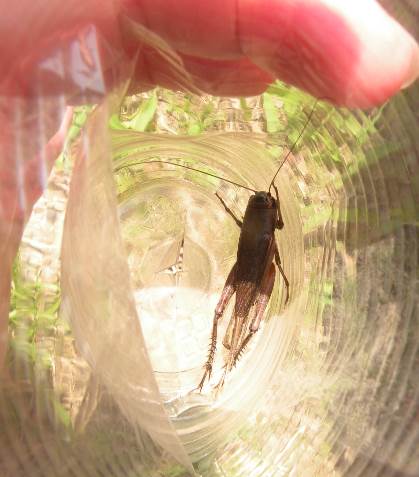 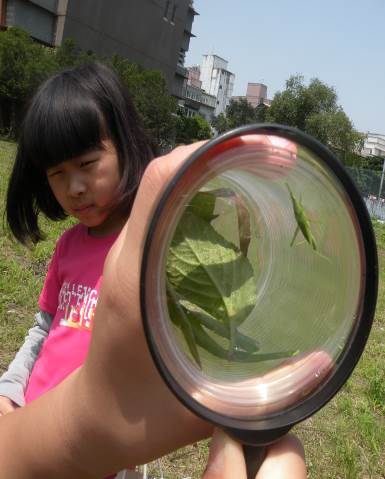 ↑校園一小塊閒置用地，學童們的熱情和努力，居然找到了好些動物：蜘蛛、蚱蜢、隱翅蟲、蝌蚪、螞蟻、瓢蟲、蝸牛、鴿子、衣魚、蜜蜂、金龜子、蝴蝶…。↑校園一小塊閒置用地，學童們的熱情和努力，居然找到了好些動物：蜘蛛、蚱蜢、隱翅蟲、蝌蚪、螞蟻、瓢蟲、蝸牛、鴿子、衣魚、蜜蜂、金龜子、蝴蝶…。↑校園一小塊閒置用地，學童們的熱情和努力，居然找到了好些動物：蜘蛛、蚱蜢、隱翅蟲、蝌蚪、螞蟻、瓢蟲、蝸牛、鴿子、衣魚、蜜蜂、金龜子、蝴蝶…。↑校園一小塊閒置用地，學童們的熱情和努力，居然找到了好些動物：蜘蛛、蚱蜢、隱翅蟲、蝌蚪、螞蟻、瓢蟲、蝸牛、鴿子、衣魚、蜜蜂、金龜子、蝴蝶…。↑校園一小塊閒置用地，學童們的熱情和努力，居然找到了好些動物：蜘蛛、蚱蜢、隱翅蟲、蝌蚪、螞蟻、瓢蟲、蝸牛、鴿子、衣魚、蜜蜂、金龜子、蝴蝶…。↑校園一小塊閒置用地，學童們的熱情和努力，居然找到了好些動物：蜘蛛、蚱蜢、隱翅蟲、蝌蚪、螞蟻、瓢蟲、蝸牛、鴿子、衣魚、蜜蜂、金龜子、蝴蝶…。↑校園一小塊閒置用地，學童們的熱情和努力，居然找到了好些動物：蜘蛛、蚱蜢、隱翅蟲、蝌蚪、螞蟻、瓢蟲、蝸牛、鴿子、衣魚、蜜蜂、金龜子、蝴蝶…。↑校園一小塊閒置用地，學童們的熱情和努力，居然找到了好些動物：蜘蛛、蚱蜢、隱翅蟲、蝌蚪、螞蟻、瓢蟲、蝸牛、鴿子、衣魚、蜜蜂、金龜子、蝴蝶…。↑校園一小塊閒置用地，學童們的熱情和努力，居然找到了好些動物：蜘蛛、蚱蜢、隱翅蟲、蝌蚪、螞蟻、瓢蟲、蝸牛、鴿子、衣魚、蜜蜂、金龜子、蝴蝶…。↑校園一小塊閒置用地，學童們的熱情和努力，居然找到了好些動物：蜘蛛、蚱蜢、隱翅蟲、蝌蚪、螞蟻、瓢蟲、蝸牛、鴿子、衣魚、蜜蜂、金龜子、蝴蝶…。↑校園一小塊閒置用地，學童們的熱情和努力，居然找到了好些動物：蜘蛛、蚱蜢、隱翅蟲、蝌蚪、螞蟻、瓢蟲、蝸牛、鴿子、衣魚、蜜蜂、金龜子、蝴蝶…。教學省思教學省思教學省思教學省思教學省思教學省思教學省思教學省思教學省思教學省思教學省思生2表演恐龍，同學居然有人猜得到。老師以反問法提醒恐龍不會出現在校園。生15：「有可能啊！我有一次做夢，夢到一頭獅子追着我們大家在校園跑。」這很有趣。所以大家討論了一下虛擬和真實的不同。進行探索時，才發現抓到的動物無法好好觀察，要不很容易傷害小動物；老師解釋什麼是觀察盒，學生幾乎都沒看過。接着教師拿出透明塑膠杯請每組同學幫忙在杯底鑽小洞，放大鏡蓋在上面就是不錯的自製觀察盒了。有幾位學童下課後自己主動做了自己的觀察盒。這班同學探索興致高昂，非常認真，一點也不馬虎。還利用其他下課時間，繼續主動進行校園小動物的探索。學童對特徵的理解和表達，約一半學生還須再學習，希望以後有充分的時間，做更好的教學設計。各組學童能合作討論出探索活動所需攜帶的工具並自主分工，更不簡單的是當天同學也都依各組計畫確實攜帶筆記本和工具。觀察過後也同意尊重小動物，將牠們而放回原處。生2表演恐龍，同學居然有人猜得到。老師以反問法提醒恐龍不會出現在校園。生15：「有可能啊！我有一次做夢，夢到一頭獅子追着我們大家在校園跑。」這很有趣。所以大家討論了一下虛擬和真實的不同。進行探索時，才發現抓到的動物無法好好觀察，要不很容易傷害小動物；老師解釋什麼是觀察盒，學生幾乎都沒看過。接着教師拿出透明塑膠杯請每組同學幫忙在杯底鑽小洞，放大鏡蓋在上面就是不錯的自製觀察盒了。有幾位學童下課後自己主動做了自己的觀察盒。這班同學探索興致高昂，非常認真，一點也不馬虎。還利用其他下課時間，繼續主動進行校園小動物的探索。學童對特徵的理解和表達，約一半學生還須再學習，希望以後有充分的時間，做更好的教學設計。各組學童能合作討論出探索活動所需攜帶的工具並自主分工，更不簡單的是當天同學也都依各組計畫確實攜帶筆記本和工具。觀察過後也同意尊重小動物，將牠們而放回原處。生2表演恐龍，同學居然有人猜得到。老師以反問法提醒恐龍不會出現在校園。生15：「有可能啊！我有一次做夢，夢到一頭獅子追着我們大家在校園跑。」這很有趣。所以大家討論了一下虛擬和真實的不同。進行探索時，才發現抓到的動物無法好好觀察，要不很容易傷害小動物；老師解釋什麼是觀察盒，學生幾乎都沒看過。接着教師拿出透明塑膠杯請每組同學幫忙在杯底鑽小洞，放大鏡蓋在上面就是不錯的自製觀察盒了。有幾位學童下課後自己主動做了自己的觀察盒。這班同學探索興致高昂，非常認真，一點也不馬虎。還利用其他下課時間，繼續主動進行校園小動物的探索。學童對特徵的理解和表達，約一半學生還須再學習，希望以後有充分的時間，做更好的教學設計。各組學童能合作討論出探索活動所需攜帶的工具並自主分工，更不簡單的是當天同學也都依各組計畫確實攜帶筆記本和工具。觀察過後也同意尊重小動物，將牠們而放回原處。生2表演恐龍，同學居然有人猜得到。老師以反問法提醒恐龍不會出現在校園。生15：「有可能啊！我有一次做夢，夢到一頭獅子追着我們大家在校園跑。」這很有趣。所以大家討論了一下虛擬和真實的不同。進行探索時，才發現抓到的動物無法好好觀察，要不很容易傷害小動物；老師解釋什麼是觀察盒，學生幾乎都沒看過。接着教師拿出透明塑膠杯請每組同學幫忙在杯底鑽小洞，放大鏡蓋在上面就是不錯的自製觀察盒了。有幾位學童下課後自己主動做了自己的觀察盒。這班同學探索興致高昂，非常認真，一點也不馬虎。還利用其他下課時間，繼續主動進行校園小動物的探索。學童對特徵的理解和表達，約一半學生還須再學習，希望以後有充分的時間，做更好的教學設計。各組學童能合作討論出探索活動所需攜帶的工具並自主分工，更不簡單的是當天同學也都依各組計畫確實攜帶筆記本和工具。觀察過後也同意尊重小動物，將牠們而放回原處。生2表演恐龍，同學居然有人猜得到。老師以反問法提醒恐龍不會出現在校園。生15：「有可能啊！我有一次做夢，夢到一頭獅子追着我們大家在校園跑。」這很有趣。所以大家討論了一下虛擬和真實的不同。進行探索時，才發現抓到的動物無法好好觀察，要不很容易傷害小動物；老師解釋什麼是觀察盒，學生幾乎都沒看過。接着教師拿出透明塑膠杯請每組同學幫忙在杯底鑽小洞，放大鏡蓋在上面就是不錯的自製觀察盒了。有幾位學童下課後自己主動做了自己的觀察盒。這班同學探索興致高昂，非常認真，一點也不馬虎。還利用其他下課時間，繼續主動進行校園小動物的探索。學童對特徵的理解和表達，約一半學生還須再學習，希望以後有充分的時間，做更好的教學設計。各組學童能合作討論出探索活動所需攜帶的工具並自主分工，更不簡單的是當天同學也都依各組計畫確實攜帶筆記本和工具。觀察過後也同意尊重小動物，將牠們而放回原處。生2表演恐龍，同學居然有人猜得到。老師以反問法提醒恐龍不會出現在校園。生15：「有可能啊！我有一次做夢，夢到一頭獅子追着我們大家在校園跑。」這很有趣。所以大家討論了一下虛擬和真實的不同。進行探索時，才發現抓到的動物無法好好觀察，要不很容易傷害小動物；老師解釋什麼是觀察盒，學生幾乎都沒看過。接着教師拿出透明塑膠杯請每組同學幫忙在杯底鑽小洞，放大鏡蓋在上面就是不錯的自製觀察盒了。有幾位學童下課後自己主動做了自己的觀察盒。這班同學探索興致高昂，非常認真，一點也不馬虎。還利用其他下課時間，繼續主動進行校園小動物的探索。學童對特徵的理解和表達，約一半學生還須再學習，希望以後有充分的時間，做更好的教學設計。各組學童能合作討論出探索活動所需攜帶的工具並自主分工，更不簡單的是當天同學也都依各組計畫確實攜帶筆記本和工具。觀察過後也同意尊重小動物，將牠們而放回原處。生2表演恐龍，同學居然有人猜得到。老師以反問法提醒恐龍不會出現在校園。生15：「有可能啊！我有一次做夢，夢到一頭獅子追着我們大家在校園跑。」這很有趣。所以大家討論了一下虛擬和真實的不同。進行探索時，才發現抓到的動物無法好好觀察，要不很容易傷害小動物；老師解釋什麼是觀察盒，學生幾乎都沒看過。接着教師拿出透明塑膠杯請每組同學幫忙在杯底鑽小洞，放大鏡蓋在上面就是不錯的自製觀察盒了。有幾位學童下課後自己主動做了自己的觀察盒。這班同學探索興致高昂，非常認真，一點也不馬虎。還利用其他下課時間，繼續主動進行校園小動物的探索。學童對特徵的理解和表達，約一半學生還須再學習，希望以後有充分的時間，做更好的教學設計。各組學童能合作討論出探索活動所需攜帶的工具並自主分工，更不簡單的是當天同學也都依各組計畫確實攜帶筆記本和工具。觀察過後也同意尊重小動物，將牠們而放回原處。生2表演恐龍，同學居然有人猜得到。老師以反問法提醒恐龍不會出現在校園。生15：「有可能啊！我有一次做夢，夢到一頭獅子追着我們大家在校園跑。」這很有趣。所以大家討論了一下虛擬和真實的不同。進行探索時，才發現抓到的動物無法好好觀察，要不很容易傷害小動物；老師解釋什麼是觀察盒，學生幾乎都沒看過。接着教師拿出透明塑膠杯請每組同學幫忙在杯底鑽小洞，放大鏡蓋在上面就是不錯的自製觀察盒了。有幾位學童下課後自己主動做了自己的觀察盒。這班同學探索興致高昂，非常認真，一點也不馬虎。還利用其他下課時間，繼續主動進行校園小動物的探索。學童對特徵的理解和表達，約一半學生還須再學習，希望以後有充分的時間，做更好的教學設計。各組學童能合作討論出探索活動所需攜帶的工具並自主分工，更不簡單的是當天同學也都依各組計畫確實攜帶筆記本和工具。觀察過後也同意尊重小動物，將牠們而放回原處。生2表演恐龍，同學居然有人猜得到。老師以反問法提醒恐龍不會出現在校園。生15：「有可能啊！我有一次做夢，夢到一頭獅子追着我們大家在校園跑。」這很有趣。所以大家討論了一下虛擬和真實的不同。進行探索時，才發現抓到的動物無法好好觀察，要不很容易傷害小動物；老師解釋什麼是觀察盒，學生幾乎都沒看過。接着教師拿出透明塑膠杯請每組同學幫忙在杯底鑽小洞，放大鏡蓋在上面就是不錯的自製觀察盒了。有幾位學童下課後自己主動做了自己的觀察盒。這班同學探索興致高昂，非常認真，一點也不馬虎。還利用其他下課時間，繼續主動進行校園小動物的探索。學童對特徵的理解和表達，約一半學生還須再學習，希望以後有充分的時間，做更好的教學設計。各組學童能合作討論出探索活動所需攜帶的工具並自主分工，更不簡單的是當天同學也都依各組計畫確實攜帶筆記本和工具。觀察過後也同意尊重小動物，將牠們而放回原處。生2表演恐龍，同學居然有人猜得到。老師以反問法提醒恐龍不會出現在校園。生15：「有可能啊！我有一次做夢，夢到一頭獅子追着我們大家在校園跑。」這很有趣。所以大家討論了一下虛擬和真實的不同。進行探索時，才發現抓到的動物無法好好觀察，要不很容易傷害小動物；老師解釋什麼是觀察盒，學生幾乎都沒看過。接着教師拿出透明塑膠杯請每組同學幫忙在杯底鑽小洞，放大鏡蓋在上面就是不錯的自製觀察盒了。有幾位學童下課後自己主動做了自己的觀察盒。這班同學探索興致高昂，非常認真，一點也不馬虎。還利用其他下課時間，繼續主動進行校園小動物的探索。學童對特徵的理解和表達，約一半學生還須再學習，希望以後有充分的時間，做更好的教學設計。各組學童能合作討論出探索活動所需攜帶的工具並自主分工，更不簡單的是當天同學也都依各組計畫確實攜帶筆記本和工具。觀察過後也同意尊重小動物，將牠們而放回原處。生2表演恐龍，同學居然有人猜得到。老師以反問法提醒恐龍不會出現在校園。生15：「有可能啊！我有一次做夢，夢到一頭獅子追着我們大家在校園跑。」這很有趣。所以大家討論了一下虛擬和真實的不同。進行探索時，才發現抓到的動物無法好好觀察，要不很容易傷害小動物；老師解釋什麼是觀察盒，學生幾乎都沒看過。接着教師拿出透明塑膠杯請每組同學幫忙在杯底鑽小洞，放大鏡蓋在上面就是不錯的自製觀察盒了。有幾位學童下課後自己主動做了自己的觀察盒。這班同學探索興致高昂，非常認真，一點也不馬虎。還利用其他下課時間，繼續主動進行校園小動物的探索。學童對特徵的理解和表達，約一半學生還須再學習，希望以後有充分的時間，做更好的教學設計。各組學童能合作討論出探索活動所需攜帶的工具並自主分工，更不簡單的是當天同學也都依各組計畫確實攜帶筆記本和工具。觀察過後也同意尊重小動物，將牠們而放回原處。活動二：我是動物小保姆 (共3節)活動二：我是動物小保姆 (共3節)活動二：我是動物小保姆 (共3節)活動二：我是動物小保姆 (共3節)活動二：我是動物小保姆 (共3節)活動二：我是動物小保姆 (共3節)活動二：我是動物小保姆 (共3節)活動二：我是動物小保姆 (共3節)活動二：我是動物小保姆 (共3節)活動二：我是動物小保姆 (共3節)活動二：我是動物小保姆 (共3節)教學準備與教材教具運用教學準備與教材教具運用教學準備與教材教具運用教學準備與教材教具運用教學準備與教材教具運用教學準備與教材教具運用教學準備與教材教具運用教學準備與教材教具運用教學DVD、youtube影片、魚缸、藥劑、水妖精、小魚和水草。教學DVD、youtube影片、魚缸、藥劑、水妖精、小魚和水草。教學DVD、youtube影片、魚缸、藥劑、水妖精、小魚和水草。能力指標能力指標能力指標能力指標能力指標能力指標能力指標能力指標教學目標教學目標教學目標探索生活中的人、事、物，並體會各種網絡之間的互賴與不可分離性。2-2 觀察生活中的人、事、物的變化，覺知各種變化的可能性。5-5 產生愛護生活環境、尊重他人與關懷生命的情懷。探索生活中的人、事、物，並體會各種網絡之間的互賴與不可分離性。2-2 觀察生活中的人、事、物的變化，覺知各種變化的可能性。5-5 產生愛護生活環境、尊重他人與關懷生命的情懷。探索生活中的人、事、物，並體會各種網絡之間的互賴與不可分離性。2-2 觀察生活中的人、事、物的變化，覺知各種變化的可能性。5-5 產生愛護生活環境、尊重他人與關懷生命的情懷。探索生活中的人、事、物，並體會各種網絡之間的互賴與不可分離性。2-2 觀察生活中的人、事、物的變化，覺知各種變化的可能性。5-5 產生愛護生活環境、尊重他人與關懷生命的情懷。探索生活中的人、事、物，並體會各種網絡之間的互賴與不可分離性。2-2 觀察生活中的人、事、物的變化，覺知各種變化的可能性。5-5 產生愛護生活環境、尊重他人與關懷生命的情懷。探索生活中的人、事、物，並體會各種網絡之間的互賴與不可分離性。2-2 觀察生活中的人、事、物的變化，覺知各種變化的可能性。5-5 產生愛護生活環境、尊重他人與關懷生命的情懷。探索生活中的人、事、物，並體會各種網絡之間的互賴與不可分離性。2-2 觀察生活中的人、事、物的變化，覺知各種變化的可能性。5-5 產生愛護生活環境、尊重他人與關懷生命的情懷。探索生活中的人、事、物，並體會各種網絡之間的互賴與不可分離性。2-2 觀察生活中的人、事、物的變化，覺知各種變化的可能性。5-5 產生愛護生活環境、尊重他人與關懷生命的情懷。1.能察覺小動物與人類的依附關係。2.能鎖定一種小動物，探究觀察與記錄，以獲得新奇的發現與感受。3.能理解喜愛小動物並不一定要飼養的道理及尊重生命的意義。1.能察覺小動物與人類的依附關係。2.能鎖定一種小動物，探究觀察與記錄，以獲得新奇的發現與感受。3.能理解喜愛小動物並不一定要飼養的道理及尊重生命的意義。1.能察覺小動物與人類的依附關係。2.能鎖定一種小動物，探究觀察與記錄，以獲得新奇的發現與感受。3.能理解喜愛小動物並不一定要飼養的道理及尊重生命的意義。活動流程活動流程活動流程活動流程活動流程活動流程活動流程活動流程活動流程活動流程評量說明(形成性、總结性、評量基規準)引起動機(1)教師提問：討論班上飼養活動，他們想飼養什麼小動物。教師表示希望不花錢，之後有人會一直照顧下去。生1（黃金鼠）、生11（蠶卵）、生7（雞母蟲）、生5（孔雀魚）、生16（螢光魚、老鼠魚）、生4（鬥魚）、生14（三線鼠）都表達可以提供自己飼養的寵物，請小小飼主上台發表對於小動物的觀察和照顧經驗。老師發下家長提供寵物同意書。二、發展活動(1)回收並統計家長寵物同意書，共有四位家長願意提供小動物，（生1）黃金鼠、（生14）三線鼠、（生16）魚、（生11）蠶卵。歡迎我們四個班級寵物。 (2)接著分組，學童以喜歡的動物為一組，成為這組的動物保母，討論和安排值星工作。發下各組記錄單，學習紀錄動物每日生活、運動、外觀改變的情形。(3)收集各組組員們對自己小動物朋友所想知道的事。到圖書館查詢資料，節錄所需內容，為製作Q&A。三、綜合活動鼓勵回家後繼續蒐集資料。並引導其他工具的使用方式：請教大人或飼養過的人、照片、上網查資料…等。引起動機(1)教師提問：討論班上飼養活動，他們想飼養什麼小動物。教師表示希望不花錢，之後有人會一直照顧下去。生1（黃金鼠）、生11（蠶卵）、生7（雞母蟲）、生5（孔雀魚）、生16（螢光魚、老鼠魚）、生4（鬥魚）、生14（三線鼠）都表達可以提供自己飼養的寵物，請小小飼主上台發表對於小動物的觀察和照顧經驗。老師發下家長提供寵物同意書。二、發展活動(1)回收並統計家長寵物同意書，共有四位家長願意提供小動物，（生1）黃金鼠、（生14）三線鼠、（生16）魚、（生11）蠶卵。歡迎我們四個班級寵物。 (2)接著分組，學童以喜歡的動物為一組，成為這組的動物保母，討論和安排值星工作。發下各組記錄單，學習紀錄動物每日生活、運動、外觀改變的情形。(3)收集各組組員們對自己小動物朋友所想知道的事。到圖書館查詢資料，節錄所需內容，為製作Q&A。三、綜合活動鼓勵回家後繼續蒐集資料。並引導其他工具的使用方式：請教大人或飼養過的人、照片、上網查資料…等。引起動機(1)教師提問：討論班上飼養活動，他們想飼養什麼小動物。教師表示希望不花錢，之後有人會一直照顧下去。生1（黃金鼠）、生11（蠶卵）、生7（雞母蟲）、生5（孔雀魚）、生16（螢光魚、老鼠魚）、生4（鬥魚）、生14（三線鼠）都表達可以提供自己飼養的寵物，請小小飼主上台發表對於小動物的觀察和照顧經驗。老師發下家長提供寵物同意書。二、發展活動(1)回收並統計家長寵物同意書，共有四位家長願意提供小動物，（生1）黃金鼠、（生14）三線鼠、（生16）魚、（生11）蠶卵。歡迎我們四個班級寵物。 (2)接著分組，學童以喜歡的動物為一組，成為這組的動物保母，討論和安排值星工作。發下各組記錄單，學習紀錄動物每日生活、運動、外觀改變的情形。(3)收集各組組員們對自己小動物朋友所想知道的事。到圖書館查詢資料，節錄所需內容，為製作Q&A。三、綜合活動鼓勵回家後繼續蒐集資料。並引導其他工具的使用方式：請教大人或飼養過的人、照片、上網查資料…等。引起動機(1)教師提問：討論班上飼養活動，他們想飼養什麼小動物。教師表示希望不花錢，之後有人會一直照顧下去。生1（黃金鼠）、生11（蠶卵）、生7（雞母蟲）、生5（孔雀魚）、生16（螢光魚、老鼠魚）、生4（鬥魚）、生14（三線鼠）都表達可以提供自己飼養的寵物，請小小飼主上台發表對於小動物的觀察和照顧經驗。老師發下家長提供寵物同意書。二、發展活動(1)回收並統計家長寵物同意書，共有四位家長願意提供小動物，（生1）黃金鼠、（生14）三線鼠、（生16）魚、（生11）蠶卵。歡迎我們四個班級寵物。 (2)接著分組，學童以喜歡的動物為一組，成為這組的動物保母，討論和安排值星工作。發下各組記錄單，學習紀錄動物每日生活、運動、外觀改變的情形。(3)收集各組組員們對自己小動物朋友所想知道的事。到圖書館查詢資料，節錄所需內容，為製作Q&A。三、綜合活動鼓勵回家後繼續蒐集資料。並引導其他工具的使用方式：請教大人或飼養過的人、照片、上網查資料…等。引起動機(1)教師提問：討論班上飼養活動，他們想飼養什麼小動物。教師表示希望不花錢，之後有人會一直照顧下去。生1（黃金鼠）、生11（蠶卵）、生7（雞母蟲）、生5（孔雀魚）、生16（螢光魚、老鼠魚）、生4（鬥魚）、生14（三線鼠）都表達可以提供自己飼養的寵物，請小小飼主上台發表對於小動物的觀察和照顧經驗。老師發下家長提供寵物同意書。二、發展活動(1)回收並統計家長寵物同意書，共有四位家長願意提供小動物，（生1）黃金鼠、（生14）三線鼠、（生16）魚、（生11）蠶卵。歡迎我們四個班級寵物。 (2)接著分組，學童以喜歡的動物為一組，成為這組的動物保母，討論和安排值星工作。發下各組記錄單，學習紀錄動物每日生活、運動、外觀改變的情形。(3)收集各組組員們對自己小動物朋友所想知道的事。到圖書館查詢資料，節錄所需內容，為製作Q&A。三、綜合活動鼓勵回家後繼續蒐集資料。並引導其他工具的使用方式：請教大人或飼養過的人、照片、上網查資料…等。引起動機(1)教師提問：討論班上飼養活動，他們想飼養什麼小動物。教師表示希望不花錢，之後有人會一直照顧下去。生1（黃金鼠）、生11（蠶卵）、生7（雞母蟲）、生5（孔雀魚）、生16（螢光魚、老鼠魚）、生4（鬥魚）、生14（三線鼠）都表達可以提供自己飼養的寵物，請小小飼主上台發表對於小動物的觀察和照顧經驗。老師發下家長提供寵物同意書。二、發展活動(1)回收並統計家長寵物同意書，共有四位家長願意提供小動物，（生1）黃金鼠、（生14）三線鼠、（生16）魚、（生11）蠶卵。歡迎我們四個班級寵物。 (2)接著分組，學童以喜歡的動物為一組，成為這組的動物保母，討論和安排值星工作。發下各組記錄單，學習紀錄動物每日生活、運動、外觀改變的情形。(3)收集各組組員們對自己小動物朋友所想知道的事。到圖書館查詢資料，節錄所需內容，為製作Q&A。三、綜合活動鼓勵回家後繼續蒐集資料。並引導其他工具的使用方式：請教大人或飼養過的人、照片、上網查資料…等。引起動機(1)教師提問：討論班上飼養活動，他們想飼養什麼小動物。教師表示希望不花錢，之後有人會一直照顧下去。生1（黃金鼠）、生11（蠶卵）、生7（雞母蟲）、生5（孔雀魚）、生16（螢光魚、老鼠魚）、生4（鬥魚）、生14（三線鼠）都表達可以提供自己飼養的寵物，請小小飼主上台發表對於小動物的觀察和照顧經驗。老師發下家長提供寵物同意書。二、發展活動(1)回收並統計家長寵物同意書，共有四位家長願意提供小動物，（生1）黃金鼠、（生14）三線鼠、（生16）魚、（生11）蠶卵。歡迎我們四個班級寵物。 (2)接著分組，學童以喜歡的動物為一組，成為這組的動物保母，討論和安排值星工作。發下各組記錄單，學習紀錄動物每日生活、運動、外觀改變的情形。(3)收集各組組員們對自己小動物朋友所想知道的事。到圖書館查詢資料，節錄所需內容，為製作Q&A。三、綜合活動鼓勵回家後繼續蒐集資料。並引導其他工具的使用方式：請教大人或飼養過的人、照片、上網查資料…等。引起動機(1)教師提問：討論班上飼養活動，他們想飼養什麼小動物。教師表示希望不花錢，之後有人會一直照顧下去。生1（黃金鼠）、生11（蠶卵）、生7（雞母蟲）、生5（孔雀魚）、生16（螢光魚、老鼠魚）、生4（鬥魚）、生14（三線鼠）都表達可以提供自己飼養的寵物，請小小飼主上台發表對於小動物的觀察和照顧經驗。老師發下家長提供寵物同意書。二、發展活動(1)回收並統計家長寵物同意書，共有四位家長願意提供小動物，（生1）黃金鼠、（生14）三線鼠、（生16）魚、（生11）蠶卵。歡迎我們四個班級寵物。 (2)接著分組，學童以喜歡的動物為一組，成為這組的動物保母，討論和安排值星工作。發下各組記錄單，學習紀錄動物每日生活、運動、外觀改變的情形。(3)收集各組組員們對自己小動物朋友所想知道的事。到圖書館查詢資料，節錄所需內容，為製作Q&A。三、綜合活動鼓勵回家後繼續蒐集資料。並引導其他工具的使用方式：請教大人或飼養過的人、照片、上網查資料…等。引起動機(1)教師提問：討論班上飼養活動，他們想飼養什麼小動物。教師表示希望不花錢，之後有人會一直照顧下去。生1（黃金鼠）、生11（蠶卵）、生7（雞母蟲）、生5（孔雀魚）、生16（螢光魚、老鼠魚）、生4（鬥魚）、生14（三線鼠）都表達可以提供自己飼養的寵物，請小小飼主上台發表對於小動物的觀察和照顧經驗。老師發下家長提供寵物同意書。二、發展活動(1)回收並統計家長寵物同意書，共有四位家長願意提供小動物，（生1）黃金鼠、（生14）三線鼠、（生16）魚、（生11）蠶卵。歡迎我們四個班級寵物。 (2)接著分組，學童以喜歡的動物為一組，成為這組的動物保母，討論和安排值星工作。發下各組記錄單，學習紀錄動物每日生活、運動、外觀改變的情形。(3)收集各組組員們對自己小動物朋友所想知道的事。到圖書館查詢資料，節錄所需內容，為製作Q&A。三、綜合活動鼓勵回家後繼續蒐集資料。並引導其他工具的使用方式：請教大人或飼養過的人、照片、上網查資料…等。引起動機(1)教師提問：討論班上飼養活動，他們想飼養什麼小動物。教師表示希望不花錢，之後有人會一直照顧下去。生1（黃金鼠）、生11（蠶卵）、生7（雞母蟲）、生5（孔雀魚）、生16（螢光魚、老鼠魚）、生4（鬥魚）、生14（三線鼠）都表達可以提供自己飼養的寵物，請小小飼主上台發表對於小動物的觀察和照顧經驗。老師發下家長提供寵物同意書。二、發展活動(1)回收並統計家長寵物同意書，共有四位家長願意提供小動物，（生1）黃金鼠、（生14）三線鼠、（生16）魚、（生11）蠶卵。歡迎我們四個班級寵物。 (2)接著分組，學童以喜歡的動物為一組，成為這組的動物保母，討論和安排值星工作。發下各組記錄單，學習紀錄動物每日生活、運動、外觀改變的情形。(3)收集各組組員們對自己小動物朋友所想知道的事。到圖書館查詢資料，節錄所需內容，為製作Q&A。三、綜合活動鼓勵回家後繼續蒐集資料。並引導其他工具的使用方式：請教大人或飼養過的人、照片、上網查資料…等。形成性評量：教師觀察(聆聽態度)、保母排班表、工作完成表、發表記錄單、資料節錄草稿、Q&A草稿。總结性評量：觀察記錄單。評量基準（二）：完成寵物每日記錄工作。評量規準：3分：能主動完成記錄工作2分：經別人提醒，完成記錄工作1分：經別人提醒和協助，完成記錄工作總结性評量：小組主題答案單。評量基準(三)：學習善用圖書館。評量規準：3分：有效尋找相關主題圖書，並節錄內容2分：能配合組員閱讀相關的圖書，並協助節錄內容1分：經組員提醒，能配合聆聽相關圖書的內容活動二、教學花絮和教學紀錄活動二、教學花絮和教學紀錄活動二、教學花絮和教學紀錄活動二、教學花絮和教學紀錄活動二、教學花絮和教學紀錄活動二、教學花絮和教學紀錄活動二、教學花絮和教學紀錄活動二、教學花絮和教學紀錄活動二、教學花絮和教學紀錄活動二、教學花絮和教學紀錄活動二、教學花絮和教學紀錄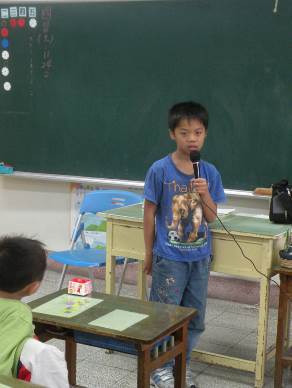 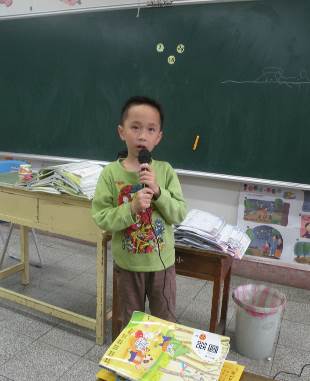 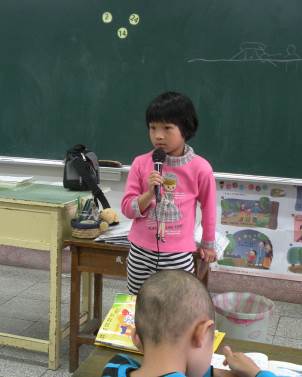 ↑飼主介紹寵物↑飼主介紹寵物↑飼主介紹寵物↑飼主介紹寵物↑飼主介紹寵物↑飼主介紹寵物↑飼主介紹寵物↑飼主介紹寵物↑飼主介紹寵物↑飼主介紹寵物↑飼主介紹寵物生11：我哥哥可以給我蠶寶寶。(追問之下，哥哥的蠶正在成蛹的階段)。師：哇！還要等它羽化和交配才有卵耶！生11：沒關係啊！我們可以等啊！（沒同學參加，也沒關係，他決定自己一組）教師心想：好吧！再四、五堂課就要結束了，真不想潑他冷水，就邊走邊看着辦吧！或許有驚喜。結果倒數最後一堂課之前，孵出了一齡蠶寶寶，他很興奮。生16：我可以提供螢光魚和一隻垃圾魚。學童們大笑〝垃圾魚〞，教師請生16解釋，大家才恍然大悟。生14：我有黑色的老鼠可以提供…。（生14一直以來是最不投入課程的，又常受同學排擠，這活動她主動提供寵物希望是個好現象。）生11：我哥哥可以給我蠶寶寶。(追問之下，哥哥的蠶正在成蛹的階段)。師：哇！還要等它羽化和交配才有卵耶！生11：沒關係啊！我們可以等啊！（沒同學參加，也沒關係，他決定自己一組）教師心想：好吧！再四、五堂課就要結束了，真不想潑他冷水，就邊走邊看着辦吧！或許有驚喜。結果倒數最後一堂課之前，孵出了一齡蠶寶寶，他很興奮。生16：我可以提供螢光魚和一隻垃圾魚。學童們大笑〝垃圾魚〞，教師請生16解釋，大家才恍然大悟。生14：我有黑色的老鼠可以提供…。（生14一直以來是最不投入課程的，又常受同學排擠，這活動她主動提供寵物希望是個好現象。）生11：我哥哥可以給我蠶寶寶。(追問之下，哥哥的蠶正在成蛹的階段)。師：哇！還要等它羽化和交配才有卵耶！生11：沒關係啊！我們可以等啊！（沒同學參加，也沒關係，他決定自己一組）教師心想：好吧！再四、五堂課就要結束了，真不想潑他冷水，就邊走邊看着辦吧！或許有驚喜。結果倒數最後一堂課之前，孵出了一齡蠶寶寶，他很興奮。生16：我可以提供螢光魚和一隻垃圾魚。學童們大笑〝垃圾魚〞，教師請生16解釋，大家才恍然大悟。生14：我有黑色的老鼠可以提供…。（生14一直以來是最不投入課程的，又常受同學排擠，這活動她主動提供寵物希望是個好現象。）生11：我哥哥可以給我蠶寶寶。(追問之下，哥哥的蠶正在成蛹的階段)。師：哇！還要等它羽化和交配才有卵耶！生11：沒關係啊！我們可以等啊！（沒同學參加，也沒關係，他決定自己一組）教師心想：好吧！再四、五堂課就要結束了，真不想潑他冷水，就邊走邊看着辦吧！或許有驚喜。結果倒數最後一堂課之前，孵出了一齡蠶寶寶，他很興奮。生16：我可以提供螢光魚和一隻垃圾魚。學童們大笑〝垃圾魚〞，教師請生16解釋，大家才恍然大悟。生14：我有黑色的老鼠可以提供…。（生14一直以來是最不投入課程的，又常受同學排擠，這活動她主動提供寵物希望是個好現象。）生11：我哥哥可以給我蠶寶寶。(追問之下，哥哥的蠶正在成蛹的階段)。師：哇！還要等它羽化和交配才有卵耶！生11：沒關係啊！我們可以等啊！（沒同學參加，也沒關係，他決定自己一組）教師心想：好吧！再四、五堂課就要結束了，真不想潑他冷水，就邊走邊看着辦吧！或許有驚喜。結果倒數最後一堂課之前，孵出了一齡蠶寶寶，他很興奮。生16：我可以提供螢光魚和一隻垃圾魚。學童們大笑〝垃圾魚〞，教師請生16解釋，大家才恍然大悟。生14：我有黑色的老鼠可以提供…。（生14一直以來是最不投入課程的，又常受同學排擠，這活動她主動提供寵物希望是個好現象。）生11：我哥哥可以給我蠶寶寶。(追問之下，哥哥的蠶正在成蛹的階段)。師：哇！還要等它羽化和交配才有卵耶！生11：沒關係啊！我們可以等啊！（沒同學參加，也沒關係，他決定自己一組）教師心想：好吧！再四、五堂課就要結束了，真不想潑他冷水，就邊走邊看着辦吧！或許有驚喜。結果倒數最後一堂課之前，孵出了一齡蠶寶寶，他很興奮。生16：我可以提供螢光魚和一隻垃圾魚。學童們大笑〝垃圾魚〞，教師請生16解釋，大家才恍然大悟。生14：我有黑色的老鼠可以提供…。（生14一直以來是最不投入課程的，又常受同學排擠，這活動她主動提供寵物希望是個好現象。）生11：我哥哥可以給我蠶寶寶。(追問之下，哥哥的蠶正在成蛹的階段)。師：哇！還要等它羽化和交配才有卵耶！生11：沒關係啊！我們可以等啊！（沒同學參加，也沒關係，他決定自己一組）教師心想：好吧！再四、五堂課就要結束了，真不想潑他冷水，就邊走邊看着辦吧！或許有驚喜。結果倒數最後一堂課之前，孵出了一齡蠶寶寶，他很興奮。生16：我可以提供螢光魚和一隻垃圾魚。學童們大笑〝垃圾魚〞，教師請生16解釋，大家才恍然大悟。生14：我有黑色的老鼠可以提供…。（生14一直以來是最不投入課程的，又常受同學排擠，這活動她主動提供寵物希望是個好現象。）生11：我哥哥可以給我蠶寶寶。(追問之下，哥哥的蠶正在成蛹的階段)。師：哇！還要等它羽化和交配才有卵耶！生11：沒關係啊！我們可以等啊！（沒同學參加，也沒關係，他決定自己一組）教師心想：好吧！再四、五堂課就要結束了，真不想潑他冷水，就邊走邊看着辦吧！或許有驚喜。結果倒數最後一堂課之前，孵出了一齡蠶寶寶，他很興奮。生16：我可以提供螢光魚和一隻垃圾魚。學童們大笑〝垃圾魚〞，教師請生16解釋，大家才恍然大悟。生14：我有黑色的老鼠可以提供…。（生14一直以來是最不投入課程的，又常受同學排擠，這活動她主動提供寵物希望是個好現象。）生11：我哥哥可以給我蠶寶寶。(追問之下，哥哥的蠶正在成蛹的階段)。師：哇！還要等它羽化和交配才有卵耶！生11：沒關係啊！我們可以等啊！（沒同學參加，也沒關係，他決定自己一組）教師心想：好吧！再四、五堂課就要結束了，真不想潑他冷水，就邊走邊看着辦吧！或許有驚喜。結果倒數最後一堂課之前，孵出了一齡蠶寶寶，他很興奮。生16：我可以提供螢光魚和一隻垃圾魚。學童們大笑〝垃圾魚〞，教師請生16解釋，大家才恍然大悟。生14：我有黑色的老鼠可以提供…。（生14一直以來是最不投入課程的，又常受同學排擠，這活動她主動提供寵物希望是個好現象。）生11：我哥哥可以給我蠶寶寶。(追問之下，哥哥的蠶正在成蛹的階段)。師：哇！還要等它羽化和交配才有卵耶！生11：沒關係啊！我們可以等啊！（沒同學參加，也沒關係，他決定自己一組）教師心想：好吧！再四、五堂課就要結束了，真不想潑他冷水，就邊走邊看着辦吧！或許有驚喜。結果倒數最後一堂課之前，孵出了一齡蠶寶寶，他很興奮。生16：我可以提供螢光魚和一隻垃圾魚。學童們大笑〝垃圾魚〞，教師請生16解釋，大家才恍然大悟。生14：我有黑色的老鼠可以提供…。（生14一直以來是最不投入課程的，又常受同學排擠，這活動她主動提供寵物希望是個好現象。）生11：我哥哥可以給我蠶寶寶。(追問之下，哥哥的蠶正在成蛹的階段)。師：哇！還要等它羽化和交配才有卵耶！生11：沒關係啊！我們可以等啊！（沒同學參加，也沒關係，他決定自己一組）教師心想：好吧！再四、五堂課就要結束了，真不想潑他冷水，就邊走邊看着辦吧！或許有驚喜。結果倒數最後一堂課之前，孵出了一齡蠶寶寶，他很興奮。生16：我可以提供螢光魚和一隻垃圾魚。學童們大笑〝垃圾魚〞，教師請生16解釋，大家才恍然大悟。生14：我有黑色的老鼠可以提供…。（生14一直以來是最不投入課程的，又常受同學排擠，這活動她主動提供寵物希望是個好現象。）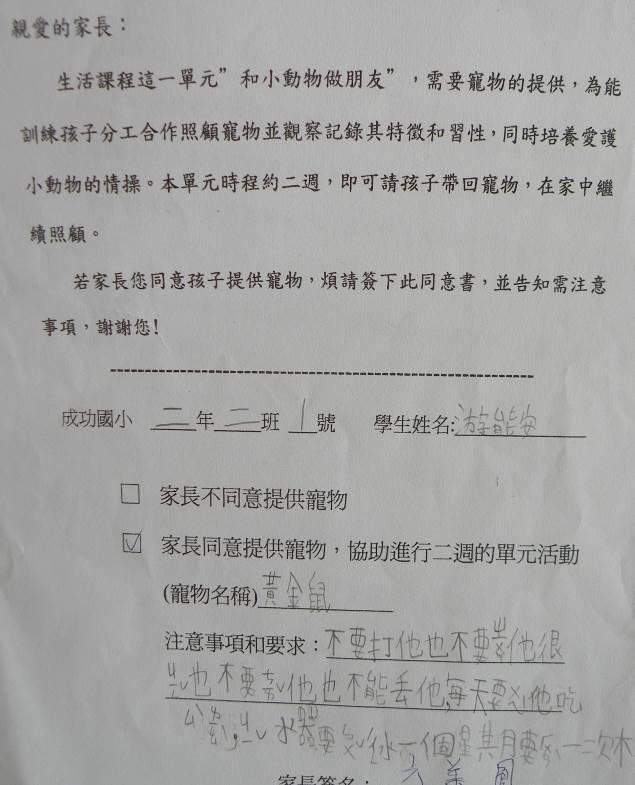 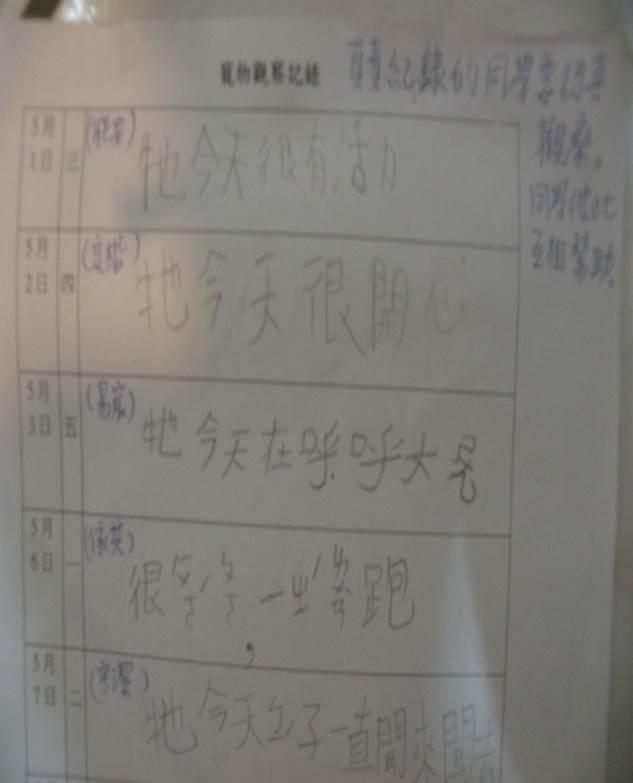 ↑家長提供寵物同意書↑家長提供寵物同意書↑家長提供寵物同意書↑家長提供寵物同意書↑家長提供寵物同意書↑家長提供寵物同意書↑家長提供寵物同意書↑寵物觀察記錄單↑寵物觀察記錄單↑寵物觀察記錄單↑寵物觀察記錄單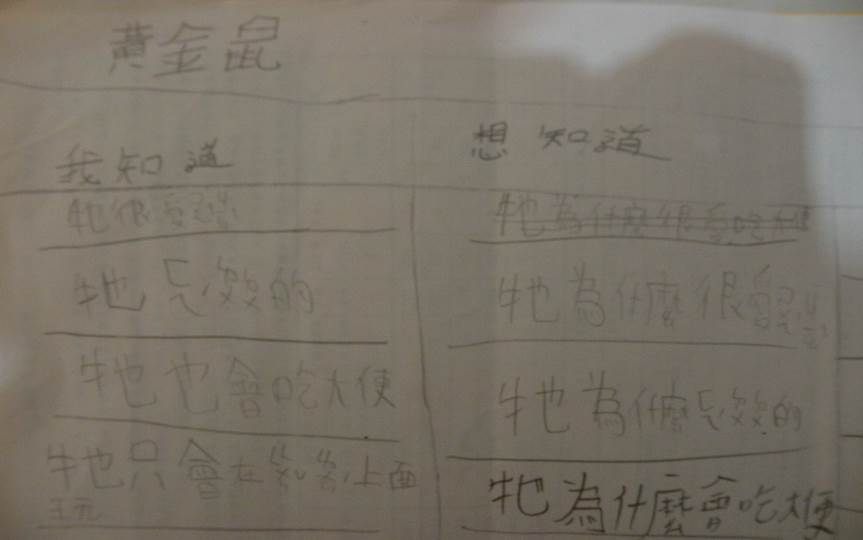 ↑各組寫下已知道的內容、和想知道的問題↑各組寫下已知道的內容、和想知道的問題↑各組寫下已知道的內容、和想知道的問題↑各組寫下已知道的內容、和想知道的問題↑各組寫下已知道的內容、和想知道的問題↑各組寫下已知道的內容、和想知道的問題↑各組寫下已知道的內容、和想知道的問題↑各組寫下已知道的內容、和想知道的問題↑各組寫下已知道的內容、和想知道的問題↑各組寫下已知道的內容、和想知道的問題↑各組寫下已知道的內容、和想知道的問題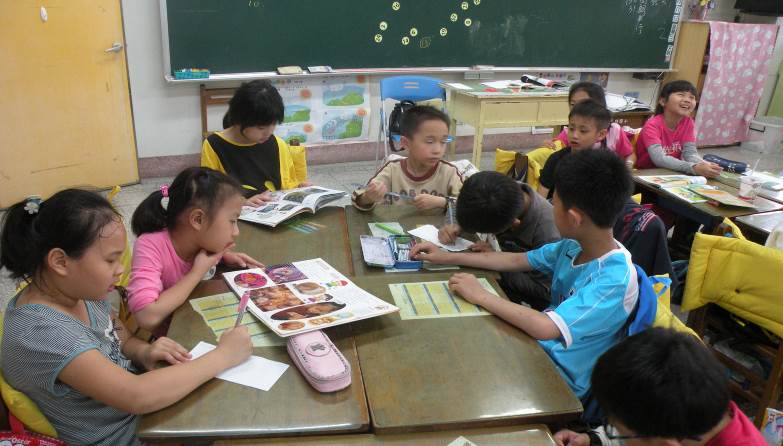 ↑一堂課在圖書館查圖鑑和書，抄寫所要的資料後，在課堂中討論和整理成Q&A↑一堂課在圖書館查圖鑑和書，抄寫所要的資料後，在課堂中討論和整理成Q&A↑一堂課在圖書館查圖鑑和書，抄寫所要的資料後，在課堂中討論和整理成Q&A↑一堂課在圖書館查圖鑑和書，抄寫所要的資料後，在課堂中討論和整理成Q&A↑一堂課在圖書館查圖鑑和書，抄寫所要的資料後，在課堂中討論和整理成Q&A↑一堂課在圖書館查圖鑑和書，抄寫所要的資料後，在課堂中討論和整理成Q&A↑一堂課在圖書館查圖鑑和書，抄寫所要的資料後，在課堂中討論和整理成Q&A↑一堂課在圖書館查圖鑑和書，抄寫所要的資料後，在課堂中討論和整理成Q&A↑一堂課在圖書館查圖鑑和書，抄寫所要的資料後，在課堂中討論和整理成Q&A↑一堂課在圖書館查圖鑑和書，抄寫所要的資料後，在課堂中討論和整理成Q&A↑一堂課在圖書館查圖鑑和書，抄寫所要的資料後，在課堂中討論和整理成Q&A蠶寶寶吐幾天的絲才會變成繭？蛾交配的時候，怎麼知道哪一隻是雌蛾？蛾眉是古人形容美女的哪裡？魚會睡覺嗎？魚鰾的用途是做什麼的？鮭魚會回到哪裡生小魚卵呢？螢光魚真的會發光嗎？安康魚為什麼要發光？老鼠為什麼（白天）愛睡覺？老鼠為什麼會吃大便？三線鼠為什麼比較兇？生1的黃金鼠故事，黃金鼠又叫什麼鼠？蠶寶寶吐幾天的絲才會變成繭？蛾交配的時候，怎麼知道哪一隻是雌蛾？蛾眉是古人形容美女的哪裡？魚會睡覺嗎？魚鰾的用途是做什麼的？鮭魚會回到哪裡生小魚卵呢？螢光魚真的會發光嗎？安康魚為什麼要發光？老鼠為什麼（白天）愛睡覺？老鼠為什麼會吃大便？三線鼠為什麼比較兇？生1的黃金鼠故事，黃金鼠又叫什麼鼠？蠶寶寶吐幾天的絲才會變成繭？蛾交配的時候，怎麼知道哪一隻是雌蛾？蛾眉是古人形容美女的哪裡？魚會睡覺嗎？魚鰾的用途是做什麼的？鮭魚會回到哪裡生小魚卵呢？螢光魚真的會發光嗎？安康魚為什麼要發光？老鼠為什麼（白天）愛睡覺？老鼠為什麼會吃大便？三線鼠為什麼比較兇？生1的黃金鼠故事，黃金鼠又叫什麼鼠？蠶寶寶吐幾天的絲才會變成繭？蛾交配的時候，怎麼知道哪一隻是雌蛾？蛾眉是古人形容美女的哪裡？魚會睡覺嗎？魚鰾的用途是做什麼的？鮭魚會回到哪裡生小魚卵呢？螢光魚真的會發光嗎？安康魚為什麼要發光？老鼠為什麼（白天）愛睡覺？老鼠為什麼會吃大便？三線鼠為什麼比較兇？生1的黃金鼠故事，黃金鼠又叫什麼鼠？蠶寶寶吐幾天的絲才會變成繭？蛾交配的時候，怎麼知道哪一隻是雌蛾？蛾眉是古人形容美女的哪裡？魚會睡覺嗎？魚鰾的用途是做什麼的？鮭魚會回到哪裡生小魚卵呢？螢光魚真的會發光嗎？安康魚為什麼要發光？老鼠為什麼（白天）愛睡覺？老鼠為什麼會吃大便？三線鼠為什麼比較兇？生1的黃金鼠故事，黃金鼠又叫什麼鼠？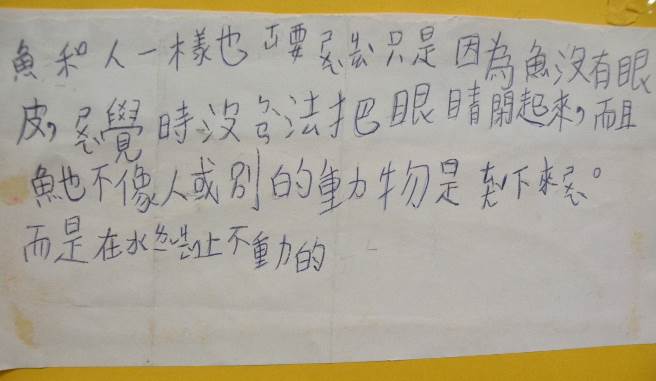 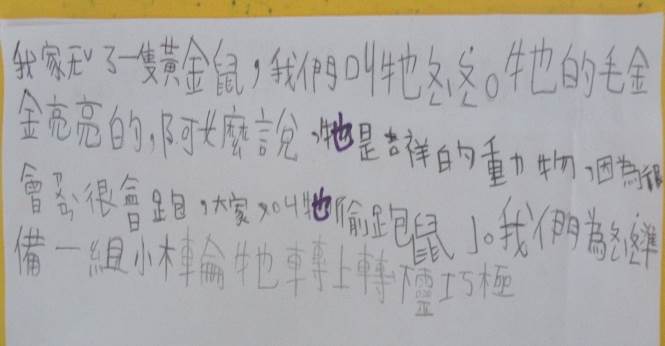 ↑四組學童最後整理出的12個問題↑四組學童最後整理出的12個問題↑四組學童最後整理出的12個問題↑四組學童最後整理出的12個問題↑四組學童最後整理出的12個問題↑題目解答（每一題，學童自己找到答案）↑題目解答（每一題，學童自己找到答案）↑題目解答（每一題，學童自己找到答案）↑題目解答（每一題，學童自己找到答案）↑題目解答（每一題，學童自己找到答案）↑題目解答（每一題，學童自己找到答案）教學省思教學省思教學省思教學省思教學省思教學省思教學省思教學省思教學省思教學省思教學省思（1）原計畫要依學童對動物的興趣分組，但發現結果：學童不是對動物，而是針對人來選擇，造成人數懸殊，所以老師還是安排了各組組員。（2）後來有一飼主並未按要求天天帶動物來，雖然繼續提醒，但也知如此要求家長很辛苦；也就只能聽聽小小動物保母們抱怨。未能想出好方法。（3）魚這一組死亡率高，所以我們討論的一下導致死亡的原因。水太髒？保母沒有餵食？魚彼此打架？在釐清魚種特性後，大家覺得是因為空間太小，氧氣不夠、排泄物累積。問過養魚達人之後，才知還有基因弱化的因素。經專家指導，教師帶著學生幫魚兒換新家。重新準備大點的魚缸，當場請這組四位學童輪流操作。步驟是（1）自來水加水穩藥劑（2）並曝氣10分鐘（3）幫魚兒換新家；（4）並添加三條孔雀魚。後來魚兒生活得很好。大家學習到較專業的方法：養水再養魚的步驟。（4）由於一週二堂課，無法掌握該班學童的照顧工作和紀錄情形，故不甚理想。魚兒的死亡也錯失當下生命教育的機會，也添加導師的麻煩。（5）除少數學童外，約班上四分之三以上的學生在圖書館能夠合作研究問題、找書、和找答案，認真分工記錄自己有興趣的內容。看完書後，都能按圖書館阿姨指令整齊放回原處，選定的書會主動排隊登記借書。書籍找不到的部分，有一位學童學會利用網路找答案。（1）原計畫要依學童對動物的興趣分組，但發現結果：學童不是對動物，而是針對人來選擇，造成人數懸殊，所以老師還是安排了各組組員。（2）後來有一飼主並未按要求天天帶動物來，雖然繼續提醒，但也知如此要求家長很辛苦；也就只能聽聽小小動物保母們抱怨。未能想出好方法。（3）魚這一組死亡率高，所以我們討論的一下導致死亡的原因。水太髒？保母沒有餵食？魚彼此打架？在釐清魚種特性後，大家覺得是因為空間太小，氧氣不夠、排泄物累積。問過養魚達人之後，才知還有基因弱化的因素。經專家指導，教師帶著學生幫魚兒換新家。重新準備大點的魚缸，當場請這組四位學童輪流操作。步驟是（1）自來水加水穩藥劑（2）並曝氣10分鐘（3）幫魚兒換新家；（4）並添加三條孔雀魚。後來魚兒生活得很好。大家學習到較專業的方法：養水再養魚的步驟。（4）由於一週二堂課，無法掌握該班學童的照顧工作和紀錄情形，故不甚理想。魚兒的死亡也錯失當下生命教育的機會，也添加導師的麻煩。（5）除少數學童外，約班上四分之三以上的學生在圖書館能夠合作研究問題、找書、和找答案，認真分工記錄自己有興趣的內容。看完書後，都能按圖書館阿姨指令整齊放回原處，選定的書會主動排隊登記借書。書籍找不到的部分，有一位學童學會利用網路找答案。（1）原計畫要依學童對動物的興趣分組，但發現結果：學童不是對動物，而是針對人來選擇，造成人數懸殊，所以老師還是安排了各組組員。（2）後來有一飼主並未按要求天天帶動物來，雖然繼續提醒，但也知如此要求家長很辛苦；也就只能聽聽小小動物保母們抱怨。未能想出好方法。（3）魚這一組死亡率高，所以我們討論的一下導致死亡的原因。水太髒？保母沒有餵食？魚彼此打架？在釐清魚種特性後，大家覺得是因為空間太小，氧氣不夠、排泄物累積。問過養魚達人之後，才知還有基因弱化的因素。經專家指導，教師帶著學生幫魚兒換新家。重新準備大點的魚缸，當場請這組四位學童輪流操作。步驟是（1）自來水加水穩藥劑（2）並曝氣10分鐘（3）幫魚兒換新家；（4）並添加三條孔雀魚。後來魚兒生活得很好。大家學習到較專業的方法：養水再養魚的步驟。（4）由於一週二堂課，無法掌握該班學童的照顧工作和紀錄情形，故不甚理想。魚兒的死亡也錯失當下生命教育的機會，也添加導師的麻煩。（5）除少數學童外，約班上四分之三以上的學生在圖書館能夠合作研究問題、找書、和找答案，認真分工記錄自己有興趣的內容。看完書後，都能按圖書館阿姨指令整齊放回原處，選定的書會主動排隊登記借書。書籍找不到的部分，有一位學童學會利用網路找答案。（1）原計畫要依學童對動物的興趣分組，但發現結果：學童不是對動物，而是針對人來選擇，造成人數懸殊，所以老師還是安排了各組組員。（2）後來有一飼主並未按要求天天帶動物來，雖然繼續提醒，但也知如此要求家長很辛苦；也就只能聽聽小小動物保母們抱怨。未能想出好方法。（3）魚這一組死亡率高，所以我們討論的一下導致死亡的原因。水太髒？保母沒有餵食？魚彼此打架？在釐清魚種特性後，大家覺得是因為空間太小，氧氣不夠、排泄物累積。問過養魚達人之後，才知還有基因弱化的因素。經專家指導，教師帶著學生幫魚兒換新家。重新準備大點的魚缸，當場請這組四位學童輪流操作。步驟是（1）自來水加水穩藥劑（2）並曝氣10分鐘（3）幫魚兒換新家；（4）並添加三條孔雀魚。後來魚兒生活得很好。大家學習到較專業的方法：養水再養魚的步驟。（4）由於一週二堂課，無法掌握該班學童的照顧工作和紀錄情形，故不甚理想。魚兒的死亡也錯失當下生命教育的機會，也添加導師的麻煩。（5）除少數學童外，約班上四分之三以上的學生在圖書館能夠合作研究問題、找書、和找答案，認真分工記錄自己有興趣的內容。看完書後，都能按圖書館阿姨指令整齊放回原處，選定的書會主動排隊登記借書。書籍找不到的部分，有一位學童學會利用網路找答案。（1）原計畫要依學童對動物的興趣分組，但發現結果：學童不是對動物，而是針對人來選擇，造成人數懸殊，所以老師還是安排了各組組員。（2）後來有一飼主並未按要求天天帶動物來，雖然繼續提醒，但也知如此要求家長很辛苦；也就只能聽聽小小動物保母們抱怨。未能想出好方法。（3）魚這一組死亡率高，所以我們討論的一下導致死亡的原因。水太髒？保母沒有餵食？魚彼此打架？在釐清魚種特性後，大家覺得是因為空間太小，氧氣不夠、排泄物累積。問過養魚達人之後，才知還有基因弱化的因素。經專家指導，教師帶著學生幫魚兒換新家。重新準備大點的魚缸，當場請這組四位學童輪流操作。步驟是（1）自來水加水穩藥劑（2）並曝氣10分鐘（3）幫魚兒換新家；（4）並添加三條孔雀魚。後來魚兒生活得很好。大家學習到較專業的方法：養水再養魚的步驟。（4）由於一週二堂課，無法掌握該班學童的照顧工作和紀錄情形，故不甚理想。魚兒的死亡也錯失當下生命教育的機會，也添加導師的麻煩。（5）除少數學童外，約班上四分之三以上的學生在圖書館能夠合作研究問題、找書、和找答案，認真分工記錄自己有興趣的內容。看完書後，都能按圖書館阿姨指令整齊放回原處，選定的書會主動排隊登記借書。書籍找不到的部分，有一位學童學會利用網路找答案。（1）原計畫要依學童對動物的興趣分組，但發現結果：學童不是對動物，而是針對人來選擇，造成人數懸殊，所以老師還是安排了各組組員。（2）後來有一飼主並未按要求天天帶動物來，雖然繼續提醒，但也知如此要求家長很辛苦；也就只能聽聽小小動物保母們抱怨。未能想出好方法。（3）魚這一組死亡率高，所以我們討論的一下導致死亡的原因。水太髒？保母沒有餵食？魚彼此打架？在釐清魚種特性後，大家覺得是因為空間太小，氧氣不夠、排泄物累積。問過養魚達人之後，才知還有基因弱化的因素。經專家指導，教師帶著學生幫魚兒換新家。重新準備大點的魚缸，當場請這組四位學童輪流操作。步驟是（1）自來水加水穩藥劑（2）並曝氣10分鐘（3）幫魚兒換新家；（4）並添加三條孔雀魚。後來魚兒生活得很好。大家學習到較專業的方法：養水再養魚的步驟。（4）由於一週二堂課，無法掌握該班學童的照顧工作和紀錄情形，故不甚理想。魚兒的死亡也錯失當下生命教育的機會，也添加導師的麻煩。（5）除少數學童外，約班上四分之三以上的學生在圖書館能夠合作研究問題、找書、和找答案，認真分工記錄自己有興趣的內容。看完書後，都能按圖書館阿姨指令整齊放回原處，選定的書會主動排隊登記借書。書籍找不到的部分，有一位學童學會利用網路找答案。（1）原計畫要依學童對動物的興趣分組，但發現結果：學童不是對動物，而是針對人來選擇，造成人數懸殊，所以老師還是安排了各組組員。（2）後來有一飼主並未按要求天天帶動物來，雖然繼續提醒，但也知如此要求家長很辛苦；也就只能聽聽小小動物保母們抱怨。未能想出好方法。（3）魚這一組死亡率高，所以我們討論的一下導致死亡的原因。水太髒？保母沒有餵食？魚彼此打架？在釐清魚種特性後，大家覺得是因為空間太小，氧氣不夠、排泄物累積。問過養魚達人之後，才知還有基因弱化的因素。經專家指導，教師帶著學生幫魚兒換新家。重新準備大點的魚缸，當場請這組四位學童輪流操作。步驟是（1）自來水加水穩藥劑（2）並曝氣10分鐘（3）幫魚兒換新家；（4）並添加三條孔雀魚。後來魚兒生活得很好。大家學習到較專業的方法：養水再養魚的步驟。（4）由於一週二堂課，無法掌握該班學童的照顧工作和紀錄情形，故不甚理想。魚兒的死亡也錯失當下生命教育的機會，也添加導師的麻煩。（5）除少數學童外，約班上四分之三以上的學生在圖書館能夠合作研究問題、找書、和找答案，認真分工記錄自己有興趣的內容。看完書後，都能按圖書館阿姨指令整齊放回原處，選定的書會主動排隊登記借書。書籍找不到的部分，有一位學童學會利用網路找答案。（1）原計畫要依學童對動物的興趣分組，但發現結果：學童不是對動物，而是針對人來選擇，造成人數懸殊，所以老師還是安排了各組組員。（2）後來有一飼主並未按要求天天帶動物來，雖然繼續提醒，但也知如此要求家長很辛苦；也就只能聽聽小小動物保母們抱怨。未能想出好方法。（3）魚這一組死亡率高，所以我們討論的一下導致死亡的原因。水太髒？保母沒有餵食？魚彼此打架？在釐清魚種特性後，大家覺得是因為空間太小，氧氣不夠、排泄物累積。問過養魚達人之後，才知還有基因弱化的因素。經專家指導，教師帶著學生幫魚兒換新家。重新準備大點的魚缸，當場請這組四位學童輪流操作。步驟是（1）自來水加水穩藥劑（2）並曝氣10分鐘（3）幫魚兒換新家；（4）並添加三條孔雀魚。後來魚兒生活得很好。大家學習到較專業的方法：養水再養魚的步驟。（4）由於一週二堂課，無法掌握該班學童的照顧工作和紀錄情形，故不甚理想。魚兒的死亡也錯失當下生命教育的機會，也添加導師的麻煩。（5）除少數學童外，約班上四分之三以上的學生在圖書館能夠合作研究問題、找書、和找答案，認真分工記錄自己有興趣的內容。看完書後，都能按圖書館阿姨指令整齊放回原處，選定的書會主動排隊登記借書。書籍找不到的部分，有一位學童學會利用網路找答案。（1）原計畫要依學童對動物的興趣分組，但發現結果：學童不是對動物，而是針對人來選擇，造成人數懸殊，所以老師還是安排了各組組員。（2）後來有一飼主並未按要求天天帶動物來，雖然繼續提醒，但也知如此要求家長很辛苦；也就只能聽聽小小動物保母們抱怨。未能想出好方法。（3）魚這一組死亡率高，所以我們討論的一下導致死亡的原因。水太髒？保母沒有餵食？魚彼此打架？在釐清魚種特性後，大家覺得是因為空間太小，氧氣不夠、排泄物累積。問過養魚達人之後，才知還有基因弱化的因素。經專家指導，教師帶著學生幫魚兒換新家。重新準備大點的魚缸，當場請這組四位學童輪流操作。步驟是（1）自來水加水穩藥劑（2）並曝氣10分鐘（3）幫魚兒換新家；（4）並添加三條孔雀魚。後來魚兒生活得很好。大家學習到較專業的方法：養水再養魚的步驟。（4）由於一週二堂課，無法掌握該班學童的照顧工作和紀錄情形，故不甚理想。魚兒的死亡也錯失當下生命教育的機會，也添加導師的麻煩。（5）除少數學童外，約班上四分之三以上的學生在圖書館能夠合作研究問題、找書、和找答案，認真分工記錄自己有興趣的內容。看完書後，都能按圖書館阿姨指令整齊放回原處，選定的書會主動排隊登記借書。書籍找不到的部分，有一位學童學會利用網路找答案。（1）原計畫要依學童對動物的興趣分組，但發現結果：學童不是對動物，而是針對人來選擇，造成人數懸殊，所以老師還是安排了各組組員。（2）後來有一飼主並未按要求天天帶動物來，雖然繼續提醒，但也知如此要求家長很辛苦；也就只能聽聽小小動物保母們抱怨。未能想出好方法。（3）魚這一組死亡率高，所以我們討論的一下導致死亡的原因。水太髒？保母沒有餵食？魚彼此打架？在釐清魚種特性後，大家覺得是因為空間太小，氧氣不夠、排泄物累積。問過養魚達人之後，才知還有基因弱化的因素。經專家指導，教師帶著學生幫魚兒換新家。重新準備大點的魚缸，當場請這組四位學童輪流操作。步驟是（1）自來水加水穩藥劑（2）並曝氣10分鐘（3）幫魚兒換新家；（4）並添加三條孔雀魚。後來魚兒生活得很好。大家學習到較專業的方法：養水再養魚的步驟。（4）由於一週二堂課，無法掌握該班學童的照顧工作和紀錄情形，故不甚理想。魚兒的死亡也錯失當下生命教育的機會，也添加導師的麻煩。（5）除少數學童外，約班上四分之三以上的學生在圖書館能夠合作研究問題、找書、和找答案，認真分工記錄自己有興趣的內容。看完書後，都能按圖書館阿姨指令整齊放回原處，選定的書會主動排隊登記借書。書籍找不到的部分，有一位學童學會利用網路找答案。（1）原計畫要依學童對動物的興趣分組，但發現結果：學童不是對動物，而是針對人來選擇，造成人數懸殊，所以老師還是安排了各組組員。（2）後來有一飼主並未按要求天天帶動物來，雖然繼續提醒，但也知如此要求家長很辛苦；也就只能聽聽小小動物保母們抱怨。未能想出好方法。（3）魚這一組死亡率高，所以我們討論的一下導致死亡的原因。水太髒？保母沒有餵食？魚彼此打架？在釐清魚種特性後，大家覺得是因為空間太小，氧氣不夠、排泄物累積。問過養魚達人之後，才知還有基因弱化的因素。經專家指導，教師帶著學生幫魚兒換新家。重新準備大點的魚缸，當場請這組四位學童輪流操作。步驟是（1）自來水加水穩藥劑（2）並曝氣10分鐘（3）幫魚兒換新家；（4）並添加三條孔雀魚。後來魚兒生活得很好。大家學習到較專業的方法：養水再養魚的步驟。（4）由於一週二堂課，無法掌握該班學童的照顧工作和紀錄情形，故不甚理想。魚兒的死亡也錯失當下生命教育的機會，也添加導師的麻煩。（5）除少數學童外，約班上四分之三以上的學生在圖書館能夠合作研究問題、找書、和找答案，認真分工記錄自己有興趣的內容。看完書後，都能按圖書館阿姨指令整齊放回原處，選定的書會主動排隊登記借書。書籍找不到的部分，有一位學童學會利用網路找答案。活動三：動物同樂會(共2節)活動三：動物同樂會(共2節)活動三：動物同樂會(共2節)活動三：動物同樂會(共2節)活動三：動物同樂會(共2節)活動三：動物同樂會(共2節)活動三：動物同樂會(共2節)活動三：動物同樂會(共2節)活動三：動物同樂會(共2節)活動三：動物同樂會(共2節)活動三：動物同樂會(共2節)教學準備與教材教具運用教學準備與教材教具運用教學準備與教材教具運用教學準備與教材教具運用教學準備與教材教具運用教學準備與教材教具運用教學準備與教材教具運用教學準備與教材教具運用紙張、便利貼、糖果、餅乾。紙張、便利貼、糖果、餅乾。紙張、便利貼、糖果、餅乾。能力指標能力指標能力指標能力指標能力指標能力指標能力指標能力指標教學目標教學目標教學目標3-3 養成動手探究事物的習慣，並能正確、安全且有效地行動。透過各種媒材進行探索活動，喚起豐富的想像力，並體驗學習的樂趣。4-1 使用合適的語彙或方式，表達對人、事、物的觀察與意見。4-3能聽取團體成員的意見、遵守規則、一起工作，並完成任務。3-3 養成動手探究事物的習慣，並能正確、安全且有效地行動。透過各種媒材進行探索活動，喚起豐富的想像力，並體驗學習的樂趣。4-1 使用合適的語彙或方式，表達對人、事、物的觀察與意見。4-3能聽取團體成員的意見、遵守規則、一起工作，並完成任務。3-3 養成動手探究事物的習慣，並能正確、安全且有效地行動。透過各種媒材進行探索活動，喚起豐富的想像力，並體驗學習的樂趣。4-1 使用合適的語彙或方式，表達對人、事、物的觀察與意見。4-3能聽取團體成員的意見、遵守規則、一起工作，並完成任務。3-3 養成動手探究事物的習慣，並能正確、安全且有效地行動。透過各種媒材進行探索活動，喚起豐富的想像力，並體驗學習的樂趣。4-1 使用合適的語彙或方式，表達對人、事、物的觀察與意見。4-3能聽取團體成員的意見、遵守規則、一起工作，並完成任務。3-3 養成動手探究事物的習慣，並能正確、安全且有效地行動。透過各種媒材進行探索活動，喚起豐富的想像力，並體驗學習的樂趣。4-1 使用合適的語彙或方式，表達對人、事、物的觀察與意見。4-3能聽取團體成員的意見、遵守規則、一起工作，並完成任務。3-3 養成動手探究事物的習慣，並能正確、安全且有效地行動。透過各種媒材進行探索活動，喚起豐富的想像力，並體驗學習的樂趣。4-1 使用合適的語彙或方式，表達對人、事、物的觀察與意見。4-3能聽取團體成員的意見、遵守規則、一起工作，並完成任務。3-3 養成動手探究事物的習慣，並能正確、安全且有效地行動。透過各種媒材進行探索活動，喚起豐富的想像力，並體驗學習的樂趣。4-1 使用合適的語彙或方式，表達對人、事、物的觀察與意見。4-3能聽取團體成員的意見、遵守規則、一起工作，並完成任務。3-3 養成動手探究事物的習慣，並能正確、安全且有效地行動。透過各種媒材進行探索活動，喚起豐富的想像力，並體驗學習的樂趣。4-1 使用合適的語彙或方式，表達對人、事、物的觀察與意見。4-3能聽取團體成員的意見、遵守規則、一起工作，並完成任務。1.能留心周遭的小動物，分享特別的經驗，擴展彼此的見聞。3.能參與討論、資料的蒐集，了解小動物的習性和飼養方法，並以展演方式呈現。4.能以安靜聆聽和尊重他人的態度欣賞同學的發表。1.能留心周遭的小動物，分享特別的經驗，擴展彼此的見聞。3.能參與討論、資料的蒐集，了解小動物的習性和飼養方法，並以展演方式呈現。4.能以安靜聆聽和尊重他人的態度欣賞同學的發表。1.能留心周遭的小動物，分享特別的經驗，擴展彼此的見聞。3.能參與討論、資料的蒐集，了解小動物的習性和飼養方法，並以展演方式呈現。4.能以安靜聆聽和尊重他人的態度欣賞同學的發表。活動流程活動流程活動流程活動流程活動流程活動流程活動流程活動流程活動流程活動流程評量說明(形成性、總结性、評量基規準)引起動機     教師引導學童思考，若要介紹自己組別的小動物，可以用什麼的方法或工具來協助呈現。學童表達可以用講的、書的圖案、圖鑑。教師提議還可以表演。引起動機     教師引導學童思考，若要介紹自己組別的小動物，可以用什麼的方法或工具來協助呈現。學童表達可以用講的、書的圖案、圖鑑。教師提議還可以表演。引起動機     教師引導學童思考，若要介紹自己組別的小動物，可以用什麼的方法或工具來協助呈現。學童表達可以用講的、書的圖案、圖鑑。教師提議還可以表演。引起動機     教師引導學童思考，若要介紹自己組別的小動物，可以用什麼的方法或工具來協助呈現。學童表達可以用講的、書的圖案、圖鑑。教師提議還可以表演。引起動機     教師引導學童思考，若要介紹自己組別的小動物，可以用什麼的方法或工具來協助呈現。學童表達可以用講的、書的圖案、圖鑑。教師提議還可以表演。引起動機     教師引導學童思考，若要介紹自己組別的小動物，可以用什麼的方法或工具來協助呈現。學童表達可以用講的、書的圖案、圖鑑。教師提議還可以表演。引起動機     教師引導學童思考，若要介紹自己組別的小動物，可以用什麼的方法或工具來協助呈現。學童表達可以用講的、書的圖案、圖鑑。教師提議還可以表演。引起動機     教師引導學童思考，若要介紹自己組別的小動物，可以用什麼的方法或工具來協助呈現。學童表達可以用講的、書的圖案、圖鑑。教師提議還可以表演。引起動機     教師引導學童思考，若要介紹自己組別的小動物，可以用什麼的方法或工具來協助呈現。學童表達可以用講的、書的圖案、圖鑑。教師提議還可以表演。引起動機     教師引導學童思考，若要介紹自己組別的小動物，可以用什麼的方法或工具來協助呈現。學童表達可以用講的、書的圖案、圖鑑。教師提議還可以表演。形成性評量：小組選歌、小組歌詞編寫、小組動作編排、小組練習情況。總结性評量：小組上台表演（合作度和精彩度）、學生互評。評量基準四：小組設計創意展演。評量規準：3分：學童能有效合作，並自主完成精彩度高的創意展演2分：學童能有效合作，並自主完成創意展演1分：學童須經教師協助，完成創意展演發展活動各組同學一起設計一首動物之歌並編動作，創意展演介紹自己這組的動物朋友。並編寫有獎問答(Q&A)的題目和答案。以同樂會的方式表演，和有獎徵答與台下同學互動。蠶卵組的同學（生11）因沒有同伴，所以沒有表演，主動要求上台報告，因為他找到得很多有關蠶的資料。各組展演後，教師發下便利貼給每位同學一張。使用規則是每人不可使用此便利貼在自己組別中，要投給他組。請同學先寫上讚字，並以簡單文字說明欣賞的原因，並貼在喜歡的動物組別上。三、綜合活動1. 老師對各組都給予鼓勵和回饋。2. 對慷慨提供寵物的學童給予讚賞和贈送小禮物。3. 請各組去海報展示區點數便利貼數量，並觀看便利貼上的回饋內容。 發展活動各組同學一起設計一首動物之歌並編動作，創意展演介紹自己這組的動物朋友。並編寫有獎問答(Q&A)的題目和答案。以同樂會的方式表演，和有獎徵答與台下同學互動。蠶卵組的同學（生11）因沒有同伴，所以沒有表演，主動要求上台報告，因為他找到得很多有關蠶的資料。各組展演後，教師發下便利貼給每位同學一張。使用規則是每人不可使用此便利貼在自己組別中，要投給他組。請同學先寫上讚字，並以簡單文字說明欣賞的原因，並貼在喜歡的動物組別上。三、綜合活動1. 老師對各組都給予鼓勵和回饋。2. 對慷慨提供寵物的學童給予讚賞和贈送小禮物。3. 請各組去海報展示區點數便利貼數量，並觀看便利貼上的回饋內容。 發展活動各組同學一起設計一首動物之歌並編動作，創意展演介紹自己這組的動物朋友。並編寫有獎問答(Q&A)的題目和答案。以同樂會的方式表演，和有獎徵答與台下同學互動。蠶卵組的同學（生11）因沒有同伴，所以沒有表演，主動要求上台報告，因為他找到得很多有關蠶的資料。各組展演後，教師發下便利貼給每位同學一張。使用規則是每人不可使用此便利貼在自己組別中，要投給他組。請同學先寫上讚字，並以簡單文字說明欣賞的原因，並貼在喜歡的動物組別上。三、綜合活動1. 老師對各組都給予鼓勵和回饋。2. 對慷慨提供寵物的學童給予讚賞和贈送小禮物。3. 請各組去海報展示區點數便利貼數量，並觀看便利貼上的回饋內容。 發展活動各組同學一起設計一首動物之歌並編動作，創意展演介紹自己這組的動物朋友。並編寫有獎問答(Q&A)的題目和答案。以同樂會的方式表演，和有獎徵答與台下同學互動。蠶卵組的同學（生11）因沒有同伴，所以沒有表演，主動要求上台報告，因為他找到得很多有關蠶的資料。各組展演後，教師發下便利貼給每位同學一張。使用規則是每人不可使用此便利貼在自己組別中，要投給他組。請同學先寫上讚字，並以簡單文字說明欣賞的原因，並貼在喜歡的動物組別上。三、綜合活動1. 老師對各組都給予鼓勵和回饋。2. 對慷慨提供寵物的學童給予讚賞和贈送小禮物。3. 請各組去海報展示區點數便利貼數量，並觀看便利貼上的回饋內容。 發展活動各組同學一起設計一首動物之歌並編動作，創意展演介紹自己這組的動物朋友。並編寫有獎問答(Q&A)的題目和答案。以同樂會的方式表演，和有獎徵答與台下同學互動。蠶卵組的同學（生11）因沒有同伴，所以沒有表演，主動要求上台報告，因為他找到得很多有關蠶的資料。各組展演後，教師發下便利貼給每位同學一張。使用規則是每人不可使用此便利貼在自己組別中，要投給他組。請同學先寫上讚字，並以簡單文字說明欣賞的原因，並貼在喜歡的動物組別上。三、綜合活動1. 老師對各組都給予鼓勵和回饋。2. 對慷慨提供寵物的學童給予讚賞和贈送小禮物。3. 請各組去海報展示區點數便利貼數量，並觀看便利貼上的回饋內容。 發展活動各組同學一起設計一首動物之歌並編動作，創意展演介紹自己這組的動物朋友。並編寫有獎問答(Q&A)的題目和答案。以同樂會的方式表演，和有獎徵答與台下同學互動。蠶卵組的同學（生11）因沒有同伴，所以沒有表演，主動要求上台報告，因為他找到得很多有關蠶的資料。各組展演後，教師發下便利貼給每位同學一張。使用規則是每人不可使用此便利貼在自己組別中，要投給他組。請同學先寫上讚字，並以簡單文字說明欣賞的原因，並貼在喜歡的動物組別上。三、綜合活動1. 老師對各組都給予鼓勵和回饋。2. 對慷慨提供寵物的學童給予讚賞和贈送小禮物。3. 請各組去海報展示區點數便利貼數量，並觀看便利貼上的回饋內容。 發展活動各組同學一起設計一首動物之歌並編動作，創意展演介紹自己這組的動物朋友。並編寫有獎問答(Q&A)的題目和答案。以同樂會的方式表演，和有獎徵答與台下同學互動。蠶卵組的同學（生11）因沒有同伴，所以沒有表演，主動要求上台報告，因為他找到得很多有關蠶的資料。各組展演後，教師發下便利貼給每位同學一張。使用規則是每人不可使用此便利貼在自己組別中，要投給他組。請同學先寫上讚字，並以簡單文字說明欣賞的原因，並貼在喜歡的動物組別上。三、綜合活動1. 老師對各組都給予鼓勵和回饋。2. 對慷慨提供寵物的學童給予讚賞和贈送小禮物。3. 請各組去海報展示區點數便利貼數量，並觀看便利貼上的回饋內容。 發展活動各組同學一起設計一首動物之歌並編動作，創意展演介紹自己這組的動物朋友。並編寫有獎問答(Q&A)的題目和答案。以同樂會的方式表演，和有獎徵答與台下同學互動。蠶卵組的同學（生11）因沒有同伴，所以沒有表演，主動要求上台報告，因為他找到得很多有關蠶的資料。各組展演後，教師發下便利貼給每位同學一張。使用規則是每人不可使用此便利貼在自己組別中，要投給他組。請同學先寫上讚字，並以簡單文字說明欣賞的原因，並貼在喜歡的動物組別上。三、綜合活動1. 老師對各組都給予鼓勵和回饋。2. 對慷慨提供寵物的學童給予讚賞和贈送小禮物。3. 請各組去海報展示區點數便利貼數量，並觀看便利貼上的回饋內容。 發展活動各組同學一起設計一首動物之歌並編動作，創意展演介紹自己這組的動物朋友。並編寫有獎問答(Q&A)的題目和答案。以同樂會的方式表演，和有獎徵答與台下同學互動。蠶卵組的同學（生11）因沒有同伴，所以沒有表演，主動要求上台報告，因為他找到得很多有關蠶的資料。各組展演後，教師發下便利貼給每位同學一張。使用規則是每人不可使用此便利貼在自己組別中，要投給他組。請同學先寫上讚字，並以簡單文字說明欣賞的原因，並貼在喜歡的動物組別上。三、綜合活動1. 老師對各組都給予鼓勵和回饋。2. 對慷慨提供寵物的學童給予讚賞和贈送小禮物。3. 請各組去海報展示區點數便利貼數量，並觀看便利貼上的回饋內容。 發展活動各組同學一起設計一首動物之歌並編動作，創意展演介紹自己這組的動物朋友。並編寫有獎問答(Q&A)的題目和答案。以同樂會的方式表演，和有獎徵答與台下同學互動。蠶卵組的同學（生11）因沒有同伴，所以沒有表演，主動要求上台報告，因為他找到得很多有關蠶的資料。各組展演後，教師發下便利貼給每位同學一張。使用規則是每人不可使用此便利貼在自己組別中，要投給他組。請同學先寫上讚字，並以簡單文字說明欣賞的原因，並貼在喜歡的動物組別上。三、綜合活動1. 老師對各組都給予鼓勵和回饋。2. 對慷慨提供寵物的學童給予讚賞和贈送小禮物。3. 請各組去海報展示區點數便利貼數量，並觀看便利貼上的回饋內容。 形成性評量：小組選歌、小組歌詞編寫、小組動作編排、小組練習情況。總结性評量：小組上台表演（合作度和精彩度）、學生互評。評量基準四：小組設計創意展演。評量規準：3分：學童能有效合作，並自主完成精彩度高的創意展演2分：學童能有效合作，並自主完成創意展演1分：學童須經教師協助，完成創意展演活動三、教學花絮和教學紀錄活動三、教學花絮和教學紀錄活動三、教學花絮和教學紀錄活動三、教學花絮和教學紀錄活動三、教學花絮和教學紀錄活動三、教學花絮和教學紀錄活動三、教學花絮和教學紀錄活動三、教學花絮和教學紀錄活動三、教學花絮和教學紀錄活動三、教學花絮和教學紀錄活動三、教學花絮和教學紀錄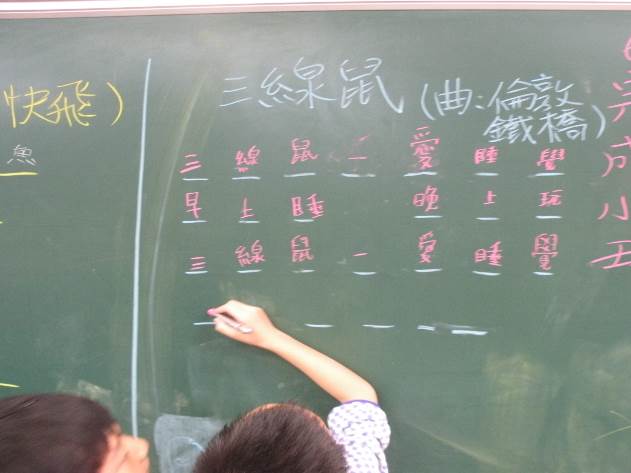 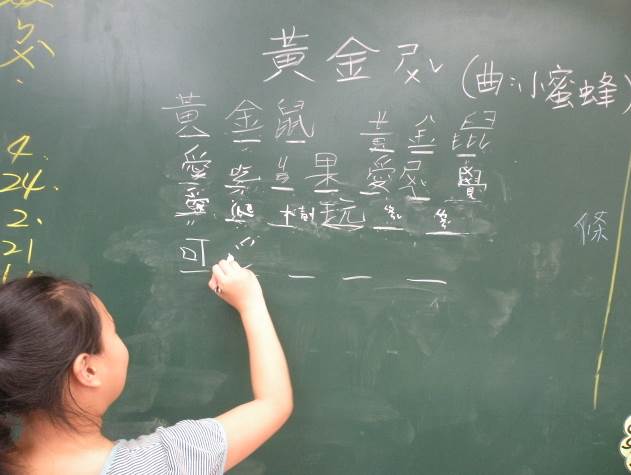 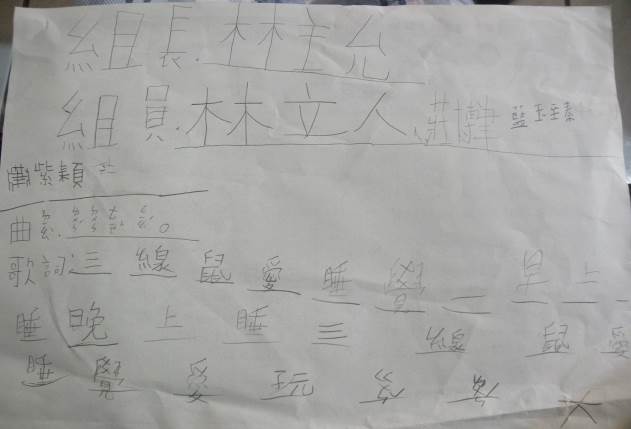 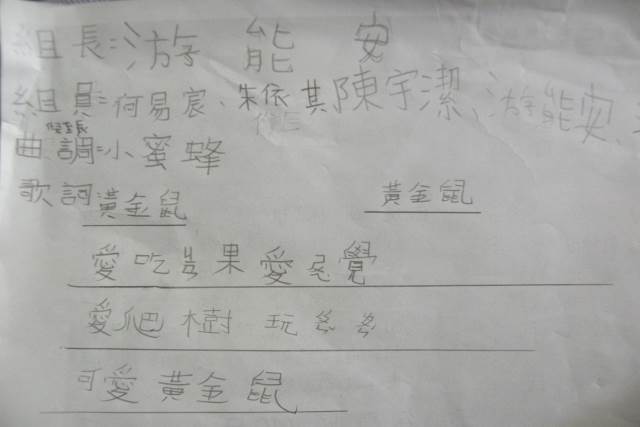 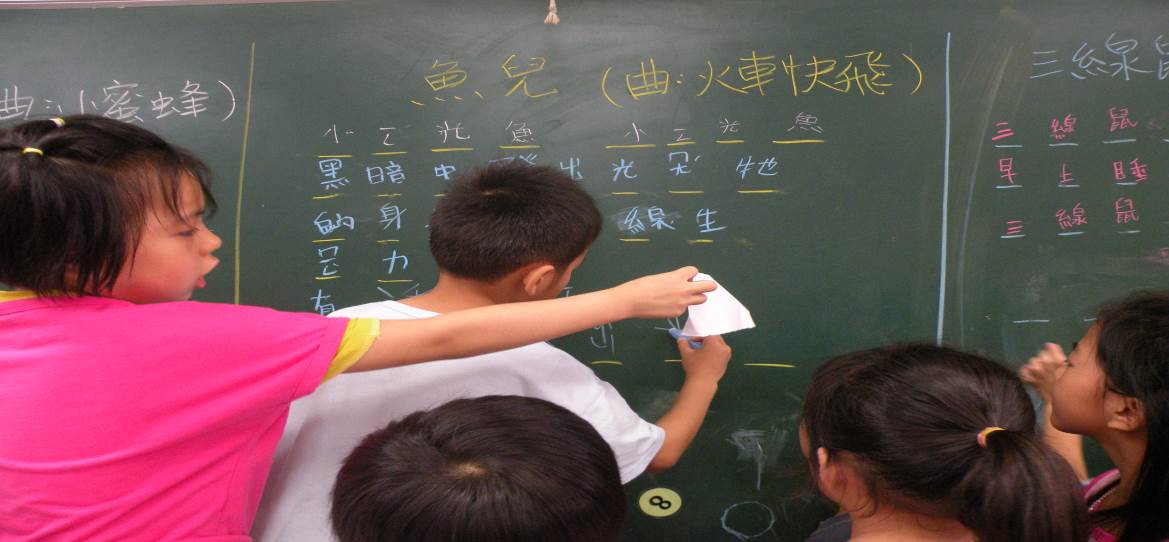 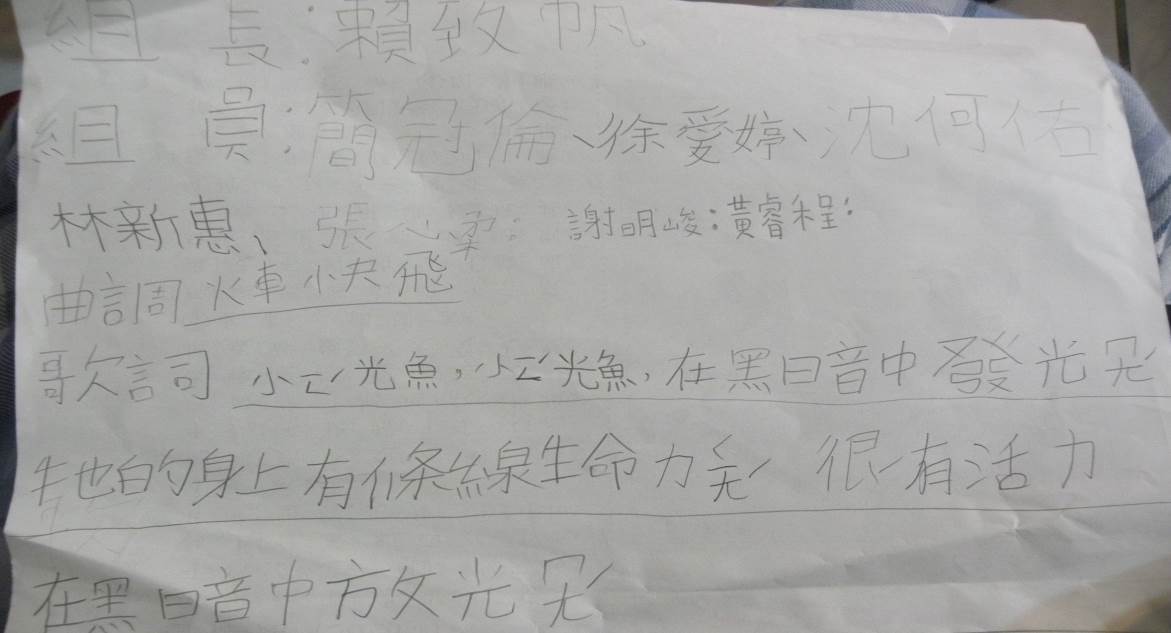 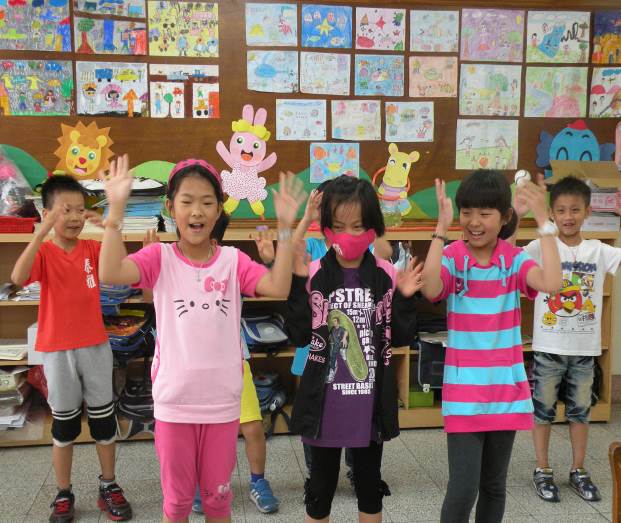 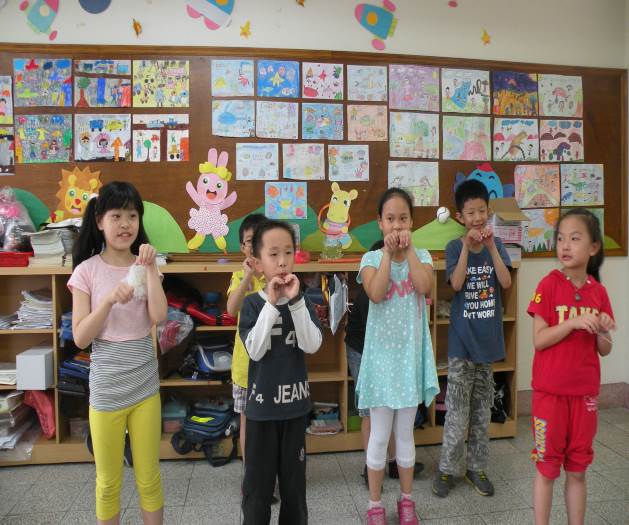 ↑各組唱歌表演↑各組唱歌表演↑各組唱歌表演↑各組唱歌表演↑各組唱歌表演↑各組唱歌表演↑各組唱歌表演↑各組唱歌表演↑各組唱歌表演↑各組唱歌表演↑各組唱歌表演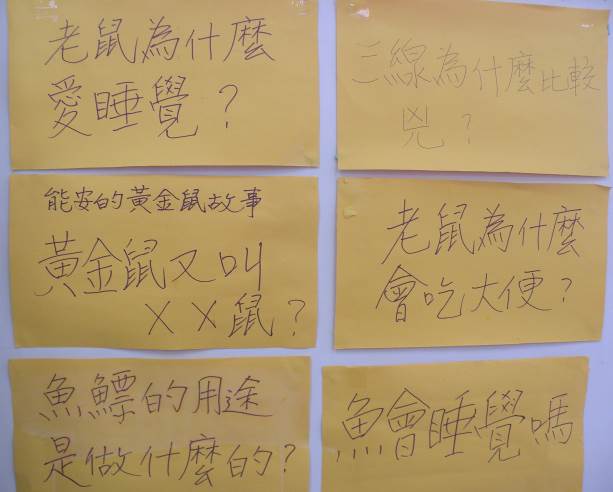 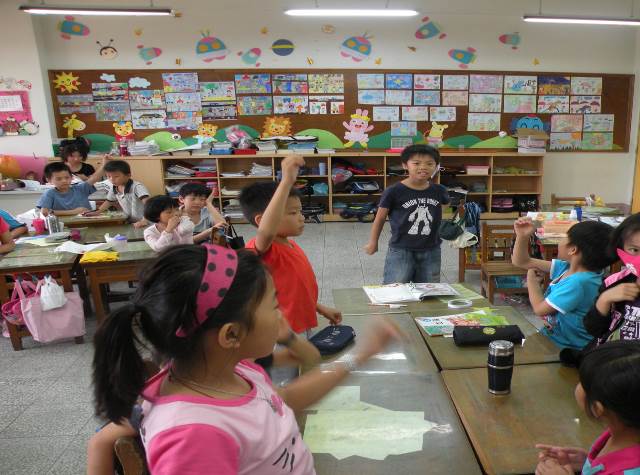 ↑學生出的12題，事先貼在教室三處，請其他組同學去尋找答案。↑學生出的12題，事先貼在教室三處，請其他組同學去尋找答案。↑學生出的12題，事先貼在教室三處，請其他組同學去尋找答案。↑學生出的12題，事先貼在教室三處，請其他組同學去尋找答案。↑學生出的12題，事先貼在教室三處，請其他組同學去尋找答案。↑學生出的12題，事先貼在教室三處，請其他組同學去尋找答案。↑學生出的12題，事先貼在教室三處，請其他組同學去尋找答案。↑出題學童問問題，同學踴躍搶答。↑出題學童問問題，同學踴躍搶答。↑出題學童問問題，同學踴躍搶答。↑出題學童問問題，同學踴躍搶答。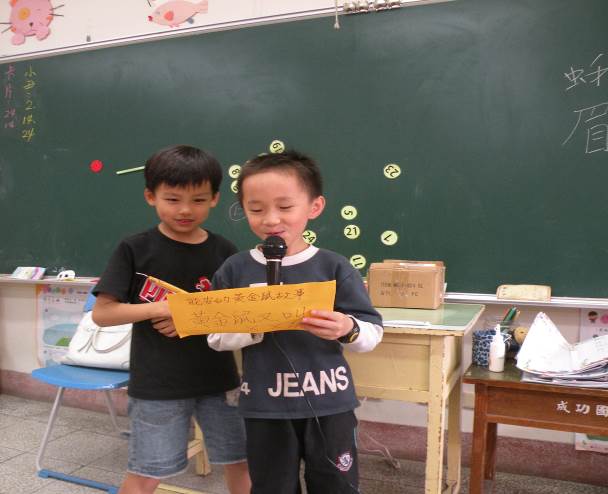 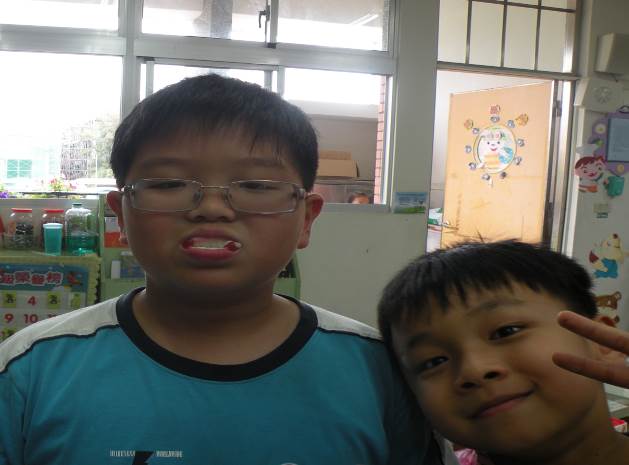 ↑出題同學唸出自己寫的解答↑出題同學唸出自己寫的解答↑出題同學唸出自己寫的解答↑出題同學唸出自己寫的解答↑出題同學唸出自己寫的解答↑出題同學唸出自己寫的解答↑出題同學唸出自己寫的解答↑獎品餅乾或糖果，圖為吸血鬼糖。↑獎品餅乾或糖果，圖為吸血鬼糖。↑獎品餅乾或糖果，圖為吸血鬼糖。↑獎品餅乾或糖果，圖為吸血鬼糖。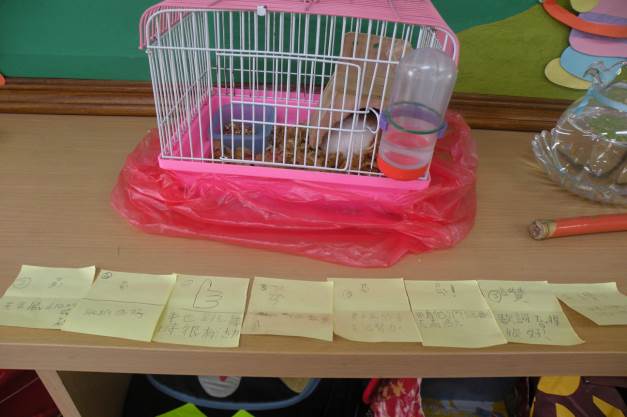 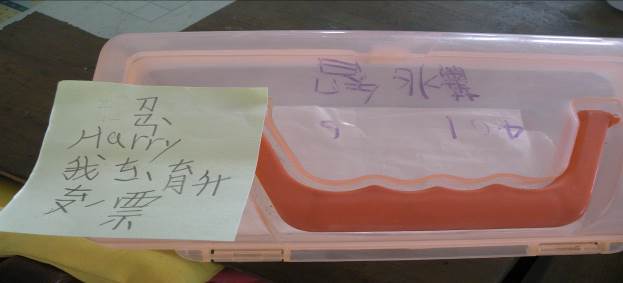 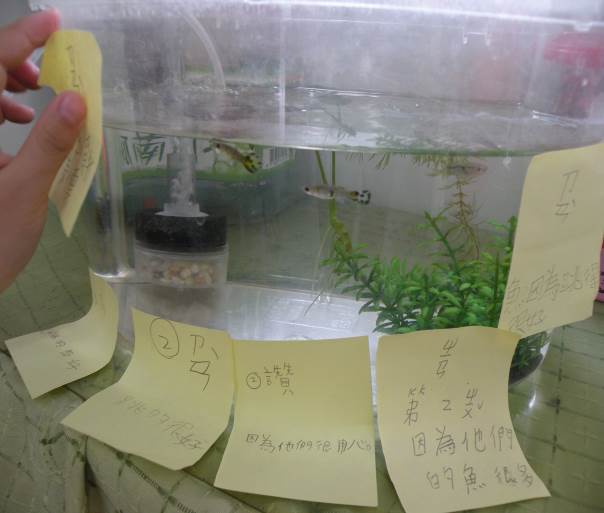 ←↑學童寫出所欣賞的原因，給各組寵物貼個讚。←↑學童寫出所欣賞的原因，給各組寵物貼個讚。←↑學童寫出所欣賞的原因，給各組寵物貼個讚。←↑學童寫出所欣賞的原因，給各組寵物貼個讚。教學省思教學省思教學省思教學省思教學省思教學省思教學省思教學省思教學省思教學省思教學省思由於時間壓力，沒有更多機會，讓學生討論他們想要如何呈現寵物的活動方式；教師也擔心學童會提出美勞類活動，其因耗時，又和導師的生活美勞課程重疊會造成孩子學習負擔，所以教師直接提出編歌編動作的展演方式。即使如此，學生的合作與創新能力遠超過教師預期的有效和順暢，只花一堂課的時間。歌詞編寫得很有趣，動作編得很可愛，各組合作情形良好。班導師評論：「…我從來不知道我的學生這麼棒！」是啊！本來我也蠻擔心，不知行不行得通。現在知道了，原來孩子的創新能力是不容小歔的。同學彼此也給對方很多的空間和可能性，例如：（1）同組分享探索工具。（2）在圖書館查資料，有些學童會唸書，讓其他同學聽，一起討論；教師發現這可以幫助閱讀能力較差的同學融入小組學習。（3）同學們接受生11的建議，讓他有5分鐘的時間來報告蠶寶寶的一生和許多相關訊息。這次的活動中，教師雖然尊重學童，也算多元面向學習，但仍自覺主導性還是過多，主要原因是課程時間的壓力帶給我不少的焦慮。話說如此，202的孩子真的很棒！202導師默默的大力支持和包容，真的也讓我十分感恩。或許下次可以增加上課時數；或不能增加時數，就減少單元活動；讓學童們有足夠的時間，多些自主討論的空間，過程完全以兒童為中心，相信學童的學習將能更豐富、更精彩。由於時間壓力，沒有更多機會，讓學生討論他們想要如何呈現寵物的活動方式；教師也擔心學童會提出美勞類活動，其因耗時，又和導師的生活美勞課程重疊會造成孩子學習負擔，所以教師直接提出編歌編動作的展演方式。即使如此，學生的合作與創新能力遠超過教師預期的有效和順暢，只花一堂課的時間。歌詞編寫得很有趣，動作編得很可愛，各組合作情形良好。班導師評論：「…我從來不知道我的學生這麼棒！」是啊！本來我也蠻擔心，不知行不行得通。現在知道了，原來孩子的創新能力是不容小歔的。同學彼此也給對方很多的空間和可能性，例如：（1）同組分享探索工具。（2）在圖書館查資料，有些學童會唸書，讓其他同學聽，一起討論；教師發現這可以幫助閱讀能力較差的同學融入小組學習。（3）同學們接受生11的建議，讓他有5分鐘的時間來報告蠶寶寶的一生和許多相關訊息。這次的活動中，教師雖然尊重學童，也算多元面向學習，但仍自覺主導性還是過多，主要原因是課程時間的壓力帶給我不少的焦慮。話說如此，202的孩子真的很棒！202導師默默的大力支持和包容，真的也讓我十分感恩。或許下次可以增加上課時數；或不能增加時數，就減少單元活動；讓學童們有足夠的時間，多些自主討論的空間，過程完全以兒童為中心，相信學童的學習將能更豐富、更精彩。由於時間壓力，沒有更多機會，讓學生討論他們想要如何呈現寵物的活動方式；教師也擔心學童會提出美勞類活動，其因耗時，又和導師的生活美勞課程重疊會造成孩子學習負擔，所以教師直接提出編歌編動作的展演方式。即使如此，學生的合作與創新能力遠超過教師預期的有效和順暢，只花一堂課的時間。歌詞編寫得很有趣，動作編得很可愛，各組合作情形良好。班導師評論：「…我從來不知道我的學生這麼棒！」是啊！本來我也蠻擔心，不知行不行得通。現在知道了，原來孩子的創新能力是不容小歔的。同學彼此也給對方很多的空間和可能性，例如：（1）同組分享探索工具。（2）在圖書館查資料，有些學童會唸書，讓其他同學聽，一起討論；教師發現這可以幫助閱讀能力較差的同學融入小組學習。（3）同學們接受生11的建議，讓他有5分鐘的時間來報告蠶寶寶的一生和許多相關訊息。這次的活動中，教師雖然尊重學童，也算多元面向學習，但仍自覺主導性還是過多，主要原因是課程時間的壓力帶給我不少的焦慮。話說如此，202的孩子真的很棒！202導師默默的大力支持和包容，真的也讓我十分感恩。或許下次可以增加上課時數；或不能增加時數，就減少單元活動；讓學童們有足夠的時間，多些自主討論的空間，過程完全以兒童為中心，相信學童的學習將能更豐富、更精彩。由於時間壓力，沒有更多機會，讓學生討論他們想要如何呈現寵物的活動方式；教師也擔心學童會提出美勞類活動，其因耗時，又和導師的生活美勞課程重疊會造成孩子學習負擔，所以教師直接提出編歌編動作的展演方式。即使如此，學生的合作與創新能力遠超過教師預期的有效和順暢，只花一堂課的時間。歌詞編寫得很有趣，動作編得很可愛，各組合作情形良好。班導師評論：「…我從來不知道我的學生這麼棒！」是啊！本來我也蠻擔心，不知行不行得通。現在知道了，原來孩子的創新能力是不容小歔的。同學彼此也給對方很多的空間和可能性，例如：（1）同組分享探索工具。（2）在圖書館查資料，有些學童會唸書，讓其他同學聽，一起討論；教師發現這可以幫助閱讀能力較差的同學融入小組學習。（3）同學們接受生11的建議，讓他有5分鐘的時間來報告蠶寶寶的一生和許多相關訊息。這次的活動中，教師雖然尊重學童，也算多元面向學習，但仍自覺主導性還是過多，主要原因是課程時間的壓力帶給我不少的焦慮。話說如此，202的孩子真的很棒！202導師默默的大力支持和包容，真的也讓我十分感恩。或許下次可以增加上課時數；或不能增加時數，就減少單元活動；讓學童們有足夠的時間，多些自主討論的空間，過程完全以兒童為中心，相信學童的學習將能更豐富、更精彩。由於時間壓力，沒有更多機會，讓學生討論他們想要如何呈現寵物的活動方式；教師也擔心學童會提出美勞類活動，其因耗時，又和導師的生活美勞課程重疊會造成孩子學習負擔，所以教師直接提出編歌編動作的展演方式。即使如此，學生的合作與創新能力遠超過教師預期的有效和順暢，只花一堂課的時間。歌詞編寫得很有趣，動作編得很可愛，各組合作情形良好。班導師評論：「…我從來不知道我的學生這麼棒！」是啊！本來我也蠻擔心，不知行不行得通。現在知道了，原來孩子的創新能力是不容小歔的。同學彼此也給對方很多的空間和可能性，例如：（1）同組分享探索工具。（2）在圖書館查資料，有些學童會唸書，讓其他同學聽，一起討論；教師發現這可以幫助閱讀能力較差的同學融入小組學習。（3）同學們接受生11的建議，讓他有5分鐘的時間來報告蠶寶寶的一生和許多相關訊息。這次的活動中，教師雖然尊重學童，也算多元面向學習，但仍自覺主導性還是過多，主要原因是課程時間的壓力帶給我不少的焦慮。話說如此，202的孩子真的很棒！202導師默默的大力支持和包容，真的也讓我十分感恩。或許下次可以增加上課時數；或不能增加時數，就減少單元活動；讓學童們有足夠的時間，多些自主討論的空間，過程完全以兒童為中心，相信學童的學習將能更豐富、更精彩。由於時間壓力，沒有更多機會，讓學生討論他們想要如何呈現寵物的活動方式；教師也擔心學童會提出美勞類活動，其因耗時，又和導師的生活美勞課程重疊會造成孩子學習負擔，所以教師直接提出編歌編動作的展演方式。即使如此，學生的合作與創新能力遠超過教師預期的有效和順暢，只花一堂課的時間。歌詞編寫得很有趣，動作編得很可愛，各組合作情形良好。班導師評論：「…我從來不知道我的學生這麼棒！」是啊！本來我也蠻擔心，不知行不行得通。現在知道了，原來孩子的創新能力是不容小歔的。同學彼此也給對方很多的空間和可能性，例如：（1）同組分享探索工具。（2）在圖書館查資料，有些學童會唸書，讓其他同學聽，一起討論；教師發現這可以幫助閱讀能力較差的同學融入小組學習。（3）同學們接受生11的建議，讓他有5分鐘的時間來報告蠶寶寶的一生和許多相關訊息。這次的活動中，教師雖然尊重學童，也算多元面向學習，但仍自覺主導性還是過多，主要原因是課程時間的壓力帶給我不少的焦慮。話說如此，202的孩子真的很棒！202導師默默的大力支持和包容，真的也讓我十分感恩。或許下次可以增加上課時數；或不能增加時數，就減少單元活動；讓學童們有足夠的時間，多些自主討論的空間，過程完全以兒童為中心，相信學童的學習將能更豐富、更精彩。由於時間壓力，沒有更多機會，讓學生討論他們想要如何呈現寵物的活動方式；教師也擔心學童會提出美勞類活動，其因耗時，又和導師的生活美勞課程重疊會造成孩子學習負擔，所以教師直接提出編歌編動作的展演方式。即使如此，學生的合作與創新能力遠超過教師預期的有效和順暢，只花一堂課的時間。歌詞編寫得很有趣，動作編得很可愛，各組合作情形良好。班導師評論：「…我從來不知道我的學生這麼棒！」是啊！本來我也蠻擔心，不知行不行得通。現在知道了，原來孩子的創新能力是不容小歔的。同學彼此也給對方很多的空間和可能性，例如：（1）同組分享探索工具。（2）在圖書館查資料，有些學童會唸書，讓其他同學聽，一起討論；教師發現這可以幫助閱讀能力較差的同學融入小組學習。（3）同學們接受生11的建議，讓他有5分鐘的時間來報告蠶寶寶的一生和許多相關訊息。這次的活動中，教師雖然尊重學童，也算多元面向學習，但仍自覺主導性還是過多，主要原因是課程時間的壓力帶給我不少的焦慮。話說如此，202的孩子真的很棒！202導師默默的大力支持和包容，真的也讓我十分感恩。或許下次可以增加上課時數；或不能增加時數，就減少單元活動；讓學童們有足夠的時間，多些自主討論的空間，過程完全以兒童為中心，相信學童的學習將能更豐富、更精彩。由於時間壓力，沒有更多機會，讓學生討論他們想要如何呈現寵物的活動方式；教師也擔心學童會提出美勞類活動，其因耗時，又和導師的生活美勞課程重疊會造成孩子學習負擔，所以教師直接提出編歌編動作的展演方式。即使如此，學生的合作與創新能力遠超過教師預期的有效和順暢，只花一堂課的時間。歌詞編寫得很有趣，動作編得很可愛，各組合作情形良好。班導師評論：「…我從來不知道我的學生這麼棒！」是啊！本來我也蠻擔心，不知行不行得通。現在知道了，原來孩子的創新能力是不容小歔的。同學彼此也給對方很多的空間和可能性，例如：（1）同組分享探索工具。（2）在圖書館查資料，有些學童會唸書，讓其他同學聽，一起討論；教師發現這可以幫助閱讀能力較差的同學融入小組學習。（3）同學們接受生11的建議，讓他有5分鐘的時間來報告蠶寶寶的一生和許多相關訊息。這次的活動中，教師雖然尊重學童，也算多元面向學習，但仍自覺主導性還是過多，主要原因是課程時間的壓力帶給我不少的焦慮。話說如此，202的孩子真的很棒！202導師默默的大力支持和包容，真的也讓我十分感恩。或許下次可以增加上課時數；或不能增加時數，就減少單元活動；讓學童們有足夠的時間，多些自主討論的空間，過程完全以兒童為中心，相信學童的學習將能更豐富、更精彩。由於時間壓力，沒有更多機會，讓學生討論他們想要如何呈現寵物的活動方式；教師也擔心學童會提出美勞類活動，其因耗時，又和導師的生活美勞課程重疊會造成孩子學習負擔，所以教師直接提出編歌編動作的展演方式。即使如此，學生的合作與創新能力遠超過教師預期的有效和順暢，只花一堂課的時間。歌詞編寫得很有趣，動作編得很可愛，各組合作情形良好。班導師評論：「…我從來不知道我的學生這麼棒！」是啊！本來我也蠻擔心，不知行不行得通。現在知道了，原來孩子的創新能力是不容小歔的。同學彼此也給對方很多的空間和可能性，例如：（1）同組分享探索工具。（2）在圖書館查資料，有些學童會唸書，讓其他同學聽，一起討論；教師發現這可以幫助閱讀能力較差的同學融入小組學習。（3）同學們接受生11的建議，讓他有5分鐘的時間來報告蠶寶寶的一生和許多相關訊息。這次的活動中，教師雖然尊重學童，也算多元面向學習，但仍自覺主導性還是過多，主要原因是課程時間的壓力帶給我不少的焦慮。話說如此，202的孩子真的很棒！202導師默默的大力支持和包容，真的也讓我十分感恩。或許下次可以增加上課時數；或不能增加時數，就減少單元活動；讓學童們有足夠的時間，多些自主討論的空間，過程完全以兒童為中心，相信學童的學習將能更豐富、更精彩。由於時間壓力，沒有更多機會，讓學生討論他們想要如何呈現寵物的活動方式；教師也擔心學童會提出美勞類活動，其因耗時，又和導師的生活美勞課程重疊會造成孩子學習負擔，所以教師直接提出編歌編動作的展演方式。即使如此，學生的合作與創新能力遠超過教師預期的有效和順暢，只花一堂課的時間。歌詞編寫得很有趣，動作編得很可愛，各組合作情形良好。班導師評論：「…我從來不知道我的學生這麼棒！」是啊！本來我也蠻擔心，不知行不行得通。現在知道了，原來孩子的創新能力是不容小歔的。同學彼此也給對方很多的空間和可能性，例如：（1）同組分享探索工具。（2）在圖書館查資料，有些學童會唸書，讓其他同學聽，一起討論；教師發現這可以幫助閱讀能力較差的同學融入小組學習。（3）同學們接受生11的建議，讓他有5分鐘的時間來報告蠶寶寶的一生和許多相關訊息。這次的活動中，教師雖然尊重學童，也算多元面向學習，但仍自覺主導性還是過多，主要原因是課程時間的壓力帶給我不少的焦慮。話說如此，202的孩子真的很棒！202導師默默的大力支持和包容，真的也讓我十分感恩。或許下次可以增加上課時數；或不能增加時數，就減少單元活動；讓學童們有足夠的時間，多些自主討論的空間，過程完全以兒童為中心，相信學童的學習將能更豐富、更精彩。由於時間壓力，沒有更多機會，讓學生討論他們想要如何呈現寵物的活動方式；教師也擔心學童會提出美勞類活動，其因耗時，又和導師的生活美勞課程重疊會造成孩子學習負擔，所以教師直接提出編歌編動作的展演方式。即使如此，學生的合作與創新能力遠超過教師預期的有效和順暢，只花一堂課的時間。歌詞編寫得很有趣，動作編得很可愛，各組合作情形良好。班導師評論：「…我從來不知道我的學生這麼棒！」是啊！本來我也蠻擔心，不知行不行得通。現在知道了，原來孩子的創新能力是不容小歔的。同學彼此也給對方很多的空間和可能性，例如：（1）同組分享探索工具。（2）在圖書館查資料，有些學童會唸書，讓其他同學聽，一起討論；教師發現這可以幫助閱讀能力較差的同學融入小組學習。（3）同學們接受生11的建議，讓他有5分鐘的時間來報告蠶寶寶的一生和許多相關訊息。這次的活動中，教師雖然尊重學童，也算多元面向學習，但仍自覺主導性還是過多，主要原因是課程時間的壓力帶給我不少的焦慮。話說如此，202的孩子真的很棒！202導師默默的大力支持和包容，真的也讓我十分感恩。或許下次可以增加上課時數；或不能增加時數，就減少單元活動；讓學童們有足夠的時間，多些自主討論的空間，過程完全以兒童為中心，相信學童的學習將能更豐富、更精彩。活動ㄧ：小小動物偵探形成性評量1.發表活動ㄧ：小小動物偵探形成性評量2.學習單：寫下或畫下在綠博中看到的動物。活動ㄧ：小小動物偵探形成性評量3.學習單：寫下或畫下在校園或家中看見過的動物。活動ㄧ：小小動物偵探形成性評量4.探索工具記錄單：此評量以組別為單位。各組學童一起討論並記錄探索活動所需攜帶的工具有哪些。活動ㄧ：小小動物偵探總結性評量觀察記錄單活動ㄧ：小小動物偵探總結性評量評量基準一：進行探索活動時，能找到小動物，並使用工具觀察評量規準： 3分：能找到二種校園小動物，並能使用工具觀察     2分：能找到一種校園小動物，並能使用工具觀察     1分：有興趣探索校園小動物活動二：我是動物小保姆形成性評量1.聆聽態度：能聆聽小小飼主的發表。活動二：我是動物小保姆形成性評量2.保母排班表：此評量以組別為單位。各組討論並安排每日值星工作的名單。活動二：我是動物小保姆形成性評量3.工作完成表：記錄值星學童是否完成工作。活動二：我是動物小保姆形成性評量4.發表記錄單：以組別為單位。每組收集組員們對小動物所想知道的事。活動二：我是動物小保姆形成性評量5.資料節錄草稿：學童在圖書館內找相關主題的書所做的紀錄。活動二：我是動物小保姆形成性評量6.Q&A草稿：每組在課堂中討論，並選出三~四題Q&A。活動二：我是動物小保姆總結性評量觀察記錄單。活動二：我是動物小保姆總結性評量評量基準二：完成寵物每日記錄工作評量規準：    3分：能主動完成記錄工作    2分：經別人提醒，完成記錄工作    1分：經別人提醒和協助，完成記錄工作活動二：我是動物小保姆總結性評量小組主題答案單活動二：我是動物小保姆總結性評量評量基準三：學習善用圖書館評量規準：    3分：有效尋找相關主題圖書，並節錄內容    2分：能配合組員閱讀相關的圖書，並協助節錄內容    1分：經組員提醒，能配合聆聽相關圖書的內容活動三：動物同樂會形成性評量1.選歌的曲調 活動三：動物同樂會形成性評量2.歌詞編寫活動三：動物同樂會形成性評量3.動作編排活動三：動物同樂會形成性評量4.小組練習情況：是否呈現出合作愉快的氣氛活動三：動物同樂會總結性評量1.小組上台表演（合作度和精彩度）活動三：動物同樂會總結性評量2.學生互評。活動三：動物同樂會總結性評量評量基準四：小組設計創意展演評量規準：    3分：學童能有效合作，並自主完成精彩度高的創意展演    2分：學童能有效合作，並自主完成創意展演    1分：學童須經教師協助，完成創意展演